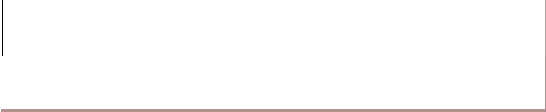 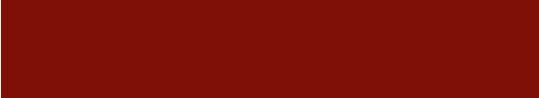 SyllabusONLINE MODE2022 – 2023 onwards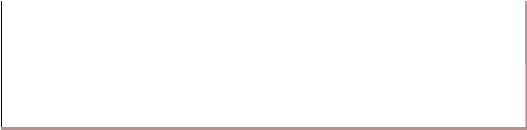 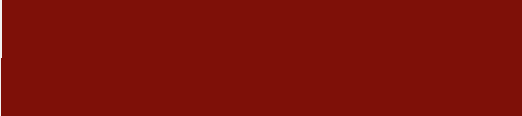 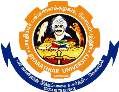 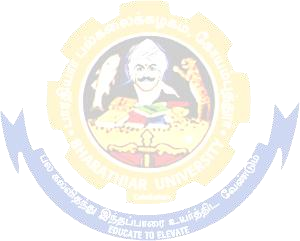 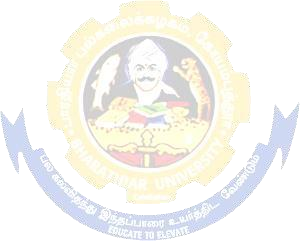 SCHOOL OF DISTANCE EDUCATION BHARATHIAR UNIVERSITY, COIMBATORE 641 046M.A. ENGLISH LITERATURE (ONLINE)(For the students admitted during the academic year 2022 – 2023 onwards)SCHOOL OF DISTANCE EDUCATION BHARATHIAR UNIVERSITY, COIMBATORE - 641 046M.A. English Literature Curriculum (Online Mode)(For the students admitted during the academic year 2022 – 2023 onwards)Elective Courses: The list of Elective courses are furnished below: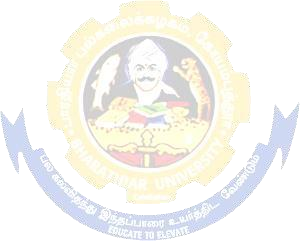 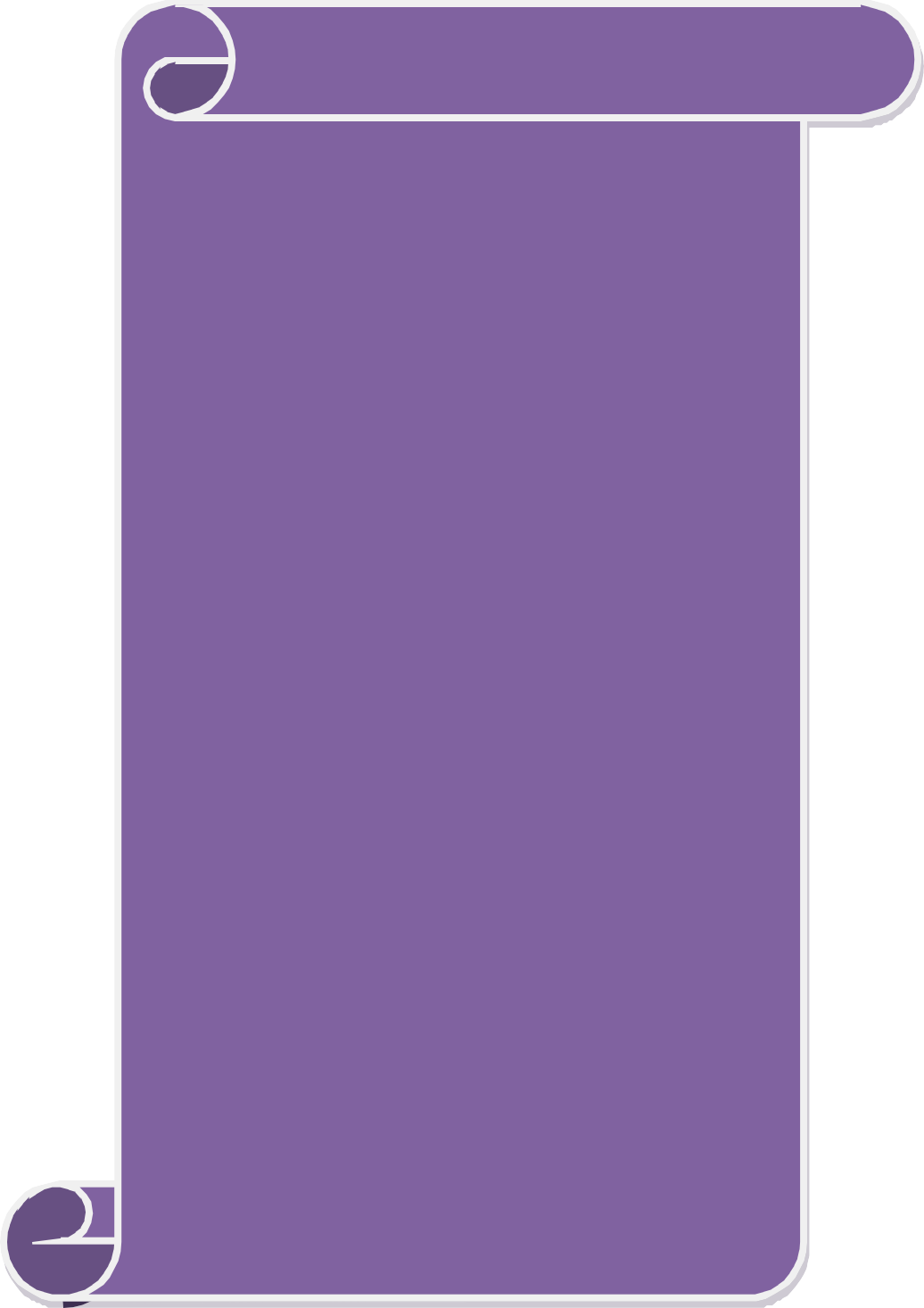 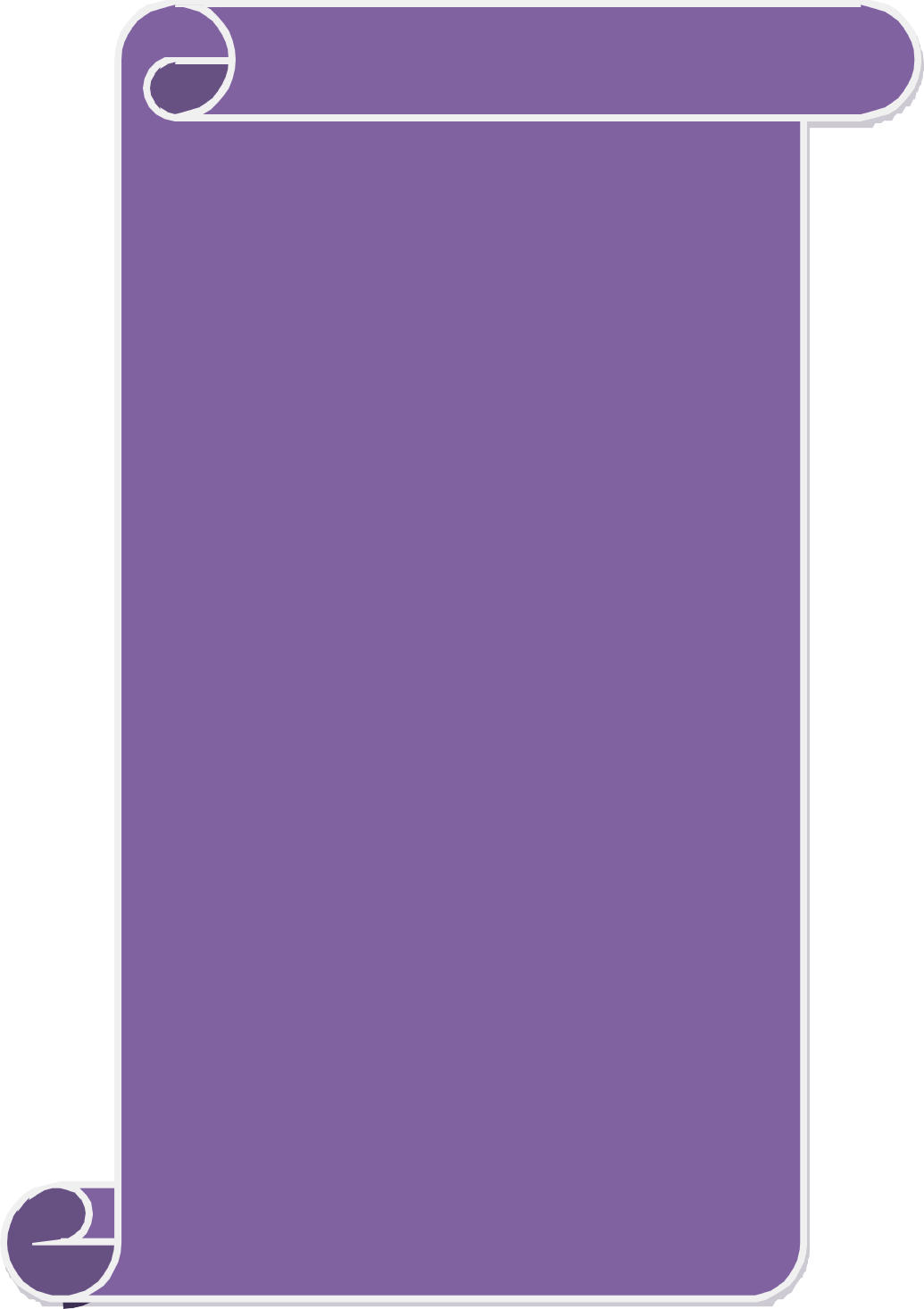 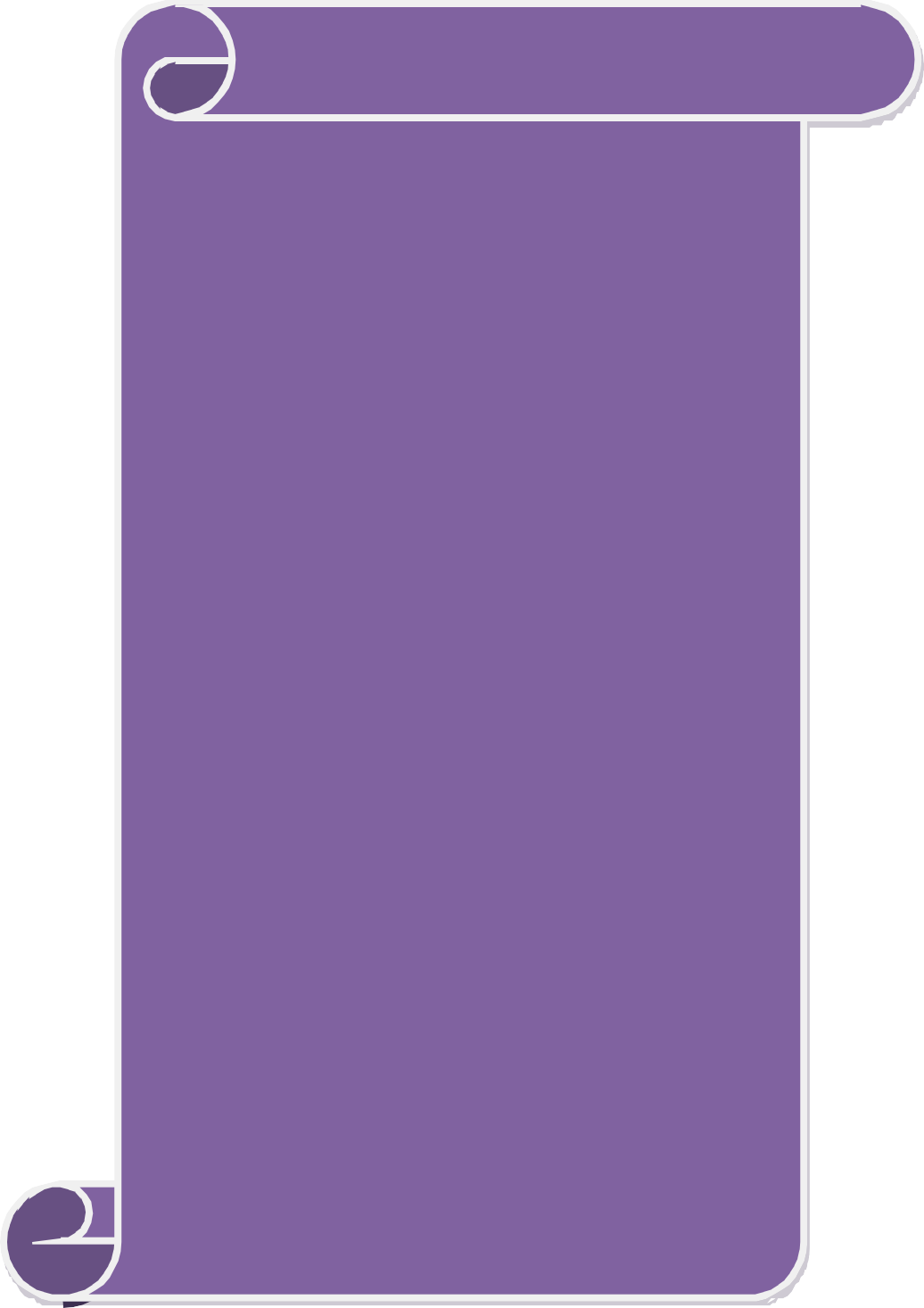 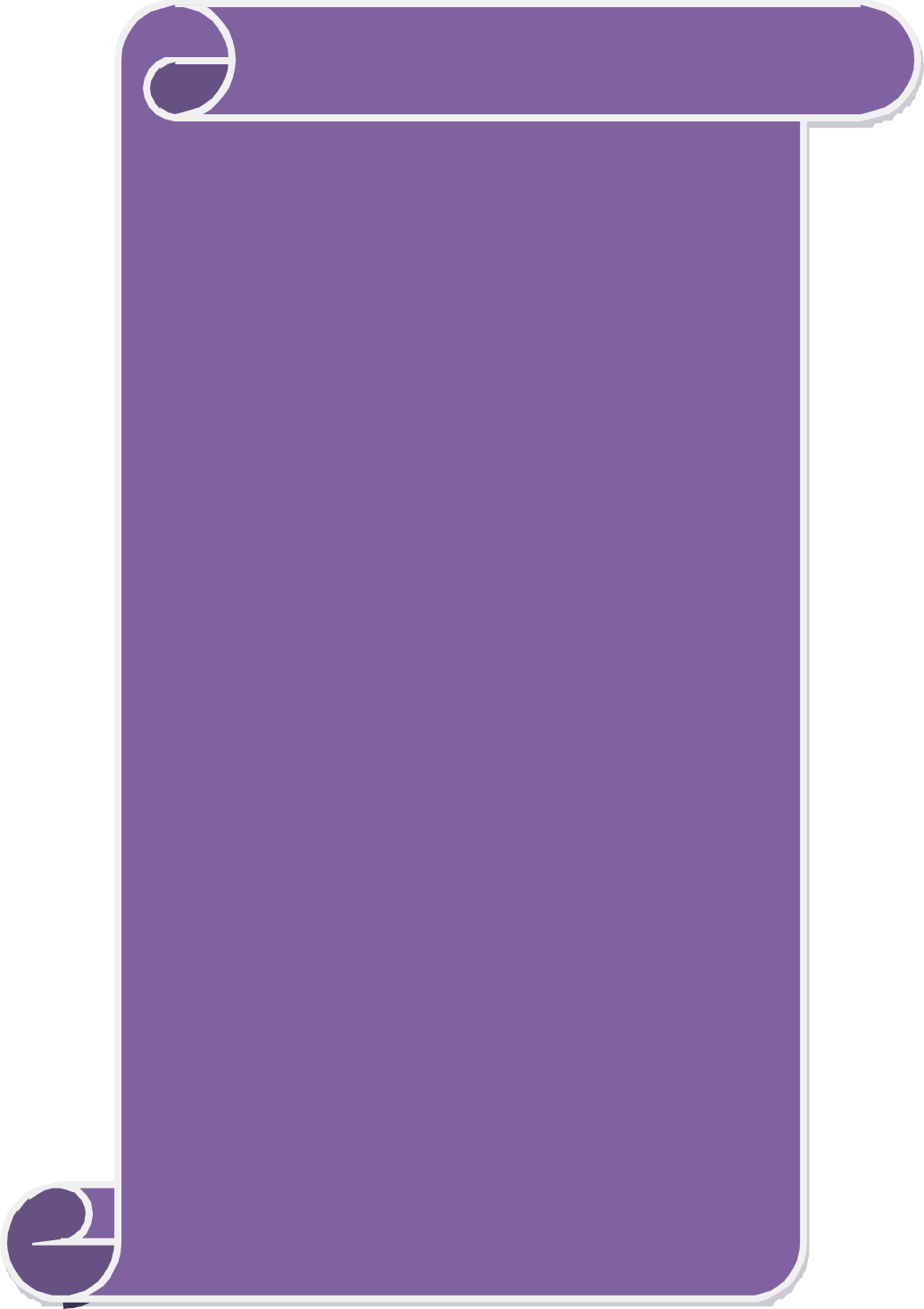 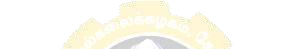 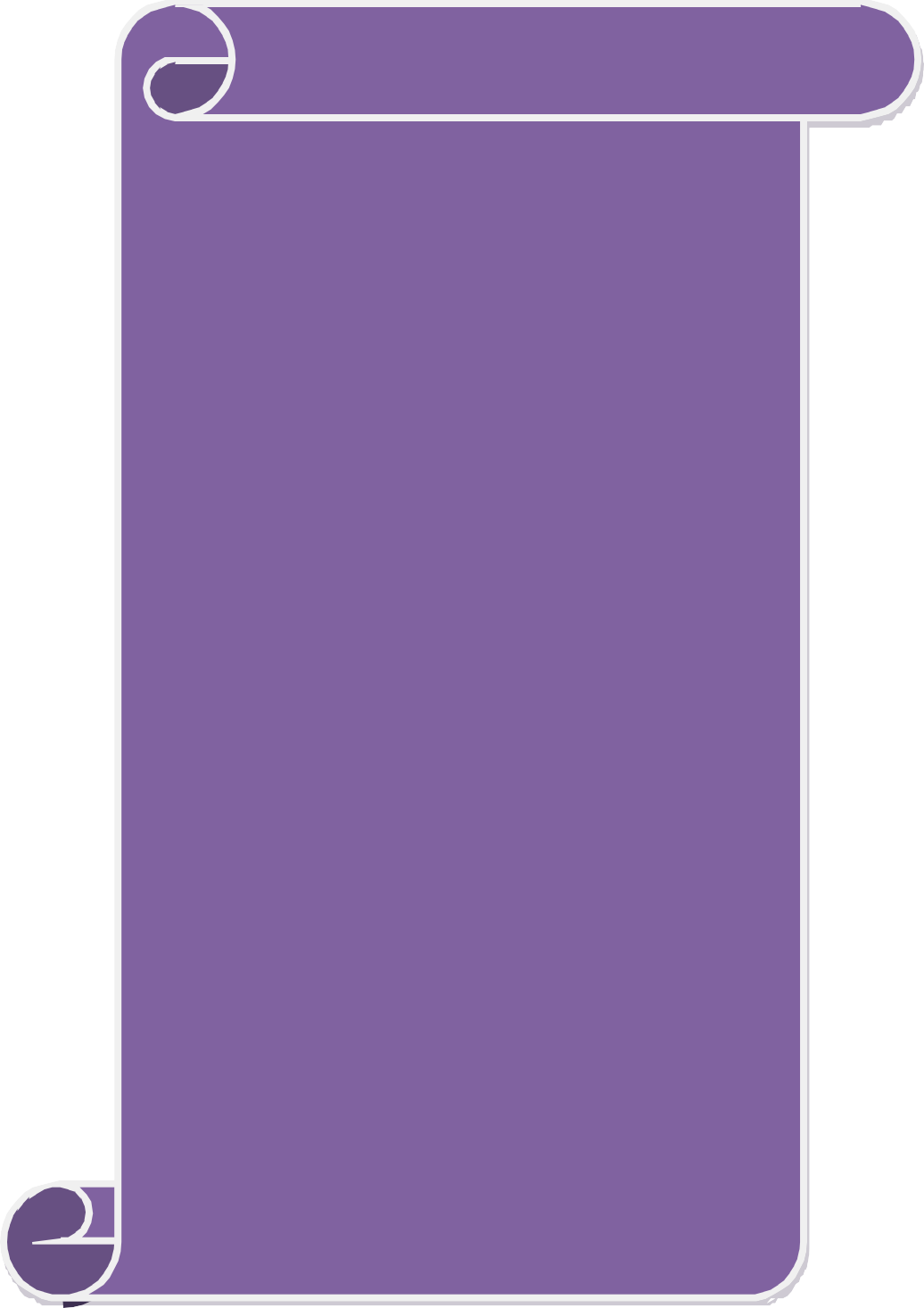 General Instructions:1. Elective Courses: Minimum Two for Each Semester.Details for the Certificate CourseSSCHOOL OF DISTANCE EDUCATION BHARATHIAR UNIVERSITY: COIMBATORE 641046DEPARTMENT OF ENGLISHMISSIONTo develop an optimistic view of life from the knowledge gained through literature.To become better human beings with morals and values learnt from literatures down the ages.To be prepared to explore new avenues and contribute to the field of literature through research.Program Educational ObjectivesThe M.A ENGLISH Literature program describe accomplishments that graduates are expected to attain within five to seven years after graduation. The postgraduatesAcquire a level of subject knowledge eligible to teach high school and higher secondary students.Apply their language skills to become successful trainers in communication.Choose teaching at the college level with a passion for the subject.Apply their knowledge on various areas of literature to pursue research.Make use of the acquired writing skills to grab a lot of opportunities as content writers and editors.Utilize the avenues for skilled postgraduates as columnists and creative artists.Choose online platforms to become bloggers and reviewers.Select fields like journalism to get employed as reporters, editors and news readers.Identify positions at the state and central level like the civil services and attempt competitive examinationsDevelop their creative skills thereby turning into poets and writers of wide acclaim.Program Specific OutcomesAfter the successful completion of M.A in English Literature program, the students are expected toUnderstand the various genres of English LiteratureAcquire a sound knowledge of the periods of English Literature and writers during the periodIdentify the features of each period in the given textLearn the important movements and theories practiced in the different periodsDevelop good communication skillsSelect new areas of researchShow interest in the literatures of the worldDemonstrate translation skills by translating simple textsRecall concepts and texts to clear competitive examinationsMake use of the experience of the morals and values learnt from literature in transforming societyProgram OutcomesOn successful completion of the M.A English Literature program, studentsMaximize their knowledge level of the English language and literature.Develop social responsibility as literature reflects life.Acquire sound knowledge of classical writers and texts.Apply the theories taught to a given text.Identify research prospects and areas.Demonstrate good communicative skillsBuild creative skills through the reading of different literaturesDiscover the teaching skills in them through the seminars given during the programOrganize and manage eventsCreate a better outlook of life accepting challenges from the learning experienceCourse CodeTitle of the CourseCreditsMaximum MarksMaximum MarksMaximum MarksCourse CodeTitle of the CourseCreditsCIAESETotalFIRST SEMESTERFIRST SEMESTERFIRST SEMESTERFIRST SEMESTERFIRST SEMESTERFIRST SEMESTERPaper I - BRITISHLITERATURE – I (From CHAUCER To MILTON)42575100Paper II - AMERICANLITERATURE42575100Paper III – SHAKESPEARE42575100Paper IV – GRAMMAR FOR COMMUNICATION42575100Paper V - THE ENGLISH LANGUAGE – I42575100Elective -I - TRANSLATION AN OVERVIEW42575100SECOND SEMESTERSECOND SEMESTERSECOND SEMESTERSECOND SEMESTERSECOND SEMESTERSECOND SEMESTERPaper VI - BRITISHLITERATURE – II (DRYDEN TO ROMANTIC AGE)42575100Paper VII - INDIANWRITING IN ENGLISH42575100Paper-VIII- ENGLISHLITERATURE FORCOMPETITIVE EXAMINATIONS – I3205575Paper IX –NEW LITERATURES INENGLISH42575100Paper X - THE ENGLISH LANGUAGE – II42575100Elective-II-TRANSLATION TYPES VIEWS AND TOOLS42575100THIRD SEMESTERTHIRD SEMESTERTHIRD SEMESTERTHIRD SEMESTERTHIRD SEMESTERTHIRD SEMESTERPaper XI - BRITISH LITERATURE – III(From THE VICTORIAN AGE ToThe MODERN AGE)42575100Paper XII -	ENGLISH LITERATURE FORCOMPETITIVE EXAMINATIONS – II3205575Paper XIII - METHODS OF TEACHING ENGLISH42575100Paper XIV – LITERARY CRITICISM AND THEORY42575100Paper XV - RESEARCH METHODOLOGY42575100Elective III - LANGUAGE, CULTURE ANDTRANSLATION PRACTICES42575100FOURTH SEMESTERFOURTH SEMESTERFOURTH SEMESTERFOURTH SEMESTERFOURTH SEMESTERFOURTH SEMESTERPaper XVI - INTRODUCTION TOWOMEN’S STUDIES42575100Paper XVII -MASS COMMUNICATION AND JOURNALISM42575100PROJECT WORK840160200Elective IV- TRANSLATION PROJECT42575100Total9055516952250Elective CoursesElective CoursesTitleTRANSLATION STUDIESPaper I Semester ITranslation - an OverviewPaper II Semester IITranslation Types Views and ToolsPaper III Semeste IIILanguage, Culture and translation PracticesPaper IV Semester IVTranslation ProjectCourse CodeCourse CodeCourse CodeBRITISH LITERATURE – IFROM CHAUCER TO MILTONCORE PAPER IPre-requisitePre-requisitePre-requisitePre-requisiteBasic knowledge about the genres of English LiteratureBasic knowledge about the genres of English LiteratureBasic knowledge about the genres of English LiteratureSyllabus version 2022-2023 OnwardsCourse Objectives:Course Objectives:Course Objectives:Course Objectives:Course Objectives:Course Objectives:Course Objectives:Course Objectives:The main objectives of this course are to:Equip the students with the knowledge of some of the classic literary texts of the period.Provide the students with an in-depth knowledge of the period, its features, writings and social life.Fulfill the growing demand for good English postgraduates.The main objectives of this course are to:Equip the students with the knowledge of some of the classic literary texts of the period.Provide the students with an in-depth knowledge of the period, its features, writings and social life.Fulfill the growing demand for good English postgraduates.The main objectives of this course are to:Equip the students with the knowledge of some of the classic literary texts of the period.Provide the students with an in-depth knowledge of the period, its features, writings and social life.Fulfill the growing demand for good English postgraduates.The main objectives of this course are to:Equip the students with the knowledge of some of the classic literary texts of the period.Provide the students with an in-depth knowledge of the period, its features, writings and social life.Fulfill the growing demand for good English postgraduates.The main objectives of this course are to:Equip the students with the knowledge of some of the classic literary texts of the period.Provide the students with an in-depth knowledge of the period, its features, writings and social life.Fulfill the growing demand for good English postgraduates.The main objectives of this course are to:Equip the students with the knowledge of some of the classic literary texts of the period.Provide the students with an in-depth knowledge of the period, its features, writings and social life.Fulfill the growing demand for good English postgraduates.The main objectives of this course are to:Equip the students with the knowledge of some of the classic literary texts of the period.Provide the students with an in-depth knowledge of the period, its features, writings and social life.Fulfill the growing demand for good English postgraduates.The main objectives of this course are to:Equip the students with the knowledge of some of the classic literary texts of the period.Provide the students with an in-depth knowledge of the period, its features, writings and social life.Fulfill the growing demand for good English postgraduates.Expected Course Outcomes:Expected Course Outcomes:Expected Course Outcomes:Expected Course Outcomes:Expected Course Outcomes:Expected Course Outcomes:Expected Course Outcomes:Expected Course Outcomes:On the successful completion of the course, student will be able to:On the successful completion of the course, student will be able to:On the successful completion of the course, student will be able to:On the successful completion of the course, student will be able to:On the successful completion of the course, student will be able to:On the successful completion of the course, student will be able to:On the successful completion of the course, student will be able to:On the successful completion of the course, student will be able to:11Understand the language and literature of the periodUnderstand the language and literature of the periodUnderstand the language and literature of the periodUnderstand the language and literature of the periodUnderstand the language and literature of the periodUnderstand the language and literature of the period22Analyse the social life and its reflection in the literary texts of the ageAnalyse the social life and its reflection in the literary texts of the ageAnalyse the social life and its reflection in the literary texts of the ageAnalyse the social life and its reflection in the literary texts of the ageAnalyse the social life and its reflection in the literary texts of the ageAnalyse the social life and its reflection in the literary texts of the age33Remember the prominent works of the classical writersRemember the prominent works of the classical writersRemember the prominent works of the classical writersRemember the prominent works of the classical writersRemember the prominent works of the classical writersRemember the prominent works of the classical writers44Apply the features of the different literary forms to the prescribed textsApply the features of the different literary forms to the prescribed textsApply the features of the different literary forms to the prescribed textsApply the features of the different literary forms to the prescribed textsApply the features of the different literary forms to the prescribed textsApply the features of the different literary forms to the prescribed texts55Evaluate the technical aspects in the given textsEvaluate the technical aspects in the given textsEvaluate the technical aspects in the given textsEvaluate the technical aspects in the given textsEvaluate the technical aspects in the given textsEvaluate the technical aspects in the given textsBRITISH LITERATURE IBRITISH LITERATURE IBRITISH LITERATURE IBRITISH LITERATURE IBRITISH LITERATURE IBRITISH LITERATURE IBRITISH LITERATURE IBRITISH LITERATURE IUnit:1Unit:1Unit:1POETRYPOETRYPOETRYPOETRYPOETRYGeoffrey Chaucer:	The Prologue to the Canterbury Tales Thomas Wyatt:		1. I Find no Peace2. Farewell LoveHenry Howard Earl of Surrey: 1. Love doth not Reign and Live Within My Thought2. The Soote Season.Geoffrey Chaucer:	The Prologue to the Canterbury Tales Thomas Wyatt:		1. I Find no Peace2. Farewell LoveHenry Howard Earl of Surrey: 1. Love doth not Reign and Live Within My Thought2. The Soote Season.Geoffrey Chaucer:	The Prologue to the Canterbury Tales Thomas Wyatt:		1. I Find no Peace2. Farewell LoveHenry Howard Earl of Surrey: 1. Love doth not Reign and Live Within My Thought2. The Soote Season.Geoffrey Chaucer:	The Prologue to the Canterbury Tales Thomas Wyatt:		1. I Find no Peace2. Farewell LoveHenry Howard Earl of Surrey: 1. Love doth not Reign and Live Within My Thought2. The Soote Season.Geoffrey Chaucer:	The Prologue to the Canterbury Tales Thomas Wyatt:		1. I Find no Peace2. Farewell LoveHenry Howard Earl of Surrey: 1. Love doth not Reign and Live Within My Thought2. The Soote Season.Geoffrey Chaucer:	The Prologue to the Canterbury Tales Thomas Wyatt:		1. I Find no Peace2. Farewell LoveHenry Howard Earl of Surrey: 1. Love doth not Reign and Live Within My Thought2. The Soote Season.Geoffrey Chaucer:	The Prologue to the Canterbury Tales Thomas Wyatt:		1. I Find no Peace2. Farewell LoveHenry Howard Earl of Surrey: 1. Love doth not Reign and Live Within My Thought2. The Soote Season.Geoffrey Chaucer:	The Prologue to the Canterbury Tales Thomas Wyatt:		1. I Find no Peace2. Farewell LoveHenry Howard Earl of Surrey: 1. Love doth not Reign and Live Within My Thought2. The Soote Season.Unit:2Unit:2Unit:2POETRYPOETRYPOETRYPOETRYPOETRYJohn Milton: John Donne:Andrew Marvell:John Milton: John Donne:Andrew Marvell:John Milton: John Donne:Andrew Marvell:John Milton: John Donne:Andrew Marvell:John Milton: John Donne:Andrew Marvell:Paradise Lost Book IIThe CanonisationDeath be not ProudThe GardenParadise Lost Book IIThe CanonisationDeath be not ProudThe GardenParadise Lost Book IIThe CanonisationDeath be not ProudThe GardenUnit:3Unit:3Unit:3DRAMADRAMADRAMADRAMADRAMAChristopher Marlowe: Edward IIJohn Webster	: Duchess of MalfiChristopher Marlowe: Edward IIJohn Webster	: Duchess of MalfiChristopher Marlowe: Edward IIJohn Webster	: Duchess of MalfiChristopher Marlowe: Edward IIJohn Webster	: Duchess of MalfiChristopher Marlowe: Edward IIJohn Webster	: Duchess of MalfiChristopher Marlowe: Edward IIJohn Webster	: Duchess of MalfiChristopher Marlowe: Edward IIJohn Webster	: Duchess of MalfiChristopher Marlowe: Edward IIJohn Webster	: Duchess of MalfiUnit:4Unit:4Unit:4PROSEPROSEPROSEPROSEPROSEFrancis Bacon: 1. Of AdversityOf LoveOf FriendshipOf AmbitionJohn Bunyan:	The Pilgrims ProgressFrancis Bacon: 1. Of AdversityOf LoveOf FriendshipOf AmbitionJohn Bunyan:	The Pilgrims ProgressFrancis Bacon: 1. Of AdversityOf LoveOf FriendshipOf AmbitionJohn Bunyan:	The Pilgrims ProgressFrancis Bacon: 1. Of AdversityOf LoveOf FriendshipOf AmbitionJohn Bunyan:	The Pilgrims ProgressFrancis Bacon: 1. Of AdversityOf LoveOf FriendshipOf AmbitionJohn Bunyan:	The Pilgrims ProgressFrancis Bacon: 1. Of AdversityOf LoveOf FriendshipOf AmbitionJohn Bunyan:	The Pilgrims ProgressFrancis Bacon: 1. Of AdversityOf LoveOf FriendshipOf AmbitionJohn Bunyan:	The Pilgrims ProgressFrancis Bacon: 1. Of AdversityOf LoveOf FriendshipOf AmbitionJohn Bunyan:	The Pilgrims ProgressUnit:5Unit:5Unit:5CRITICISMCRITICISMCRITICISMCRITICISMCRITICISMSir Philip Sydney:	An Apology for PoetryBen Jonson: from Everyman out of His HumourSir Philip Sydney:	An Apology for PoetryBen Jonson: from Everyman out of His HumourSir Philip Sydney:	An Apology for PoetryBen Jonson: from Everyman out of His HumourSir Philip Sydney:	An Apology for PoetryBen Jonson: from Everyman out of His HumourSir Philip Sydney:	An Apology for PoetryBen Jonson: from Everyman out of His HumourSir Philip Sydney:	An Apology for PoetryBen Jonson: from Everyman out of His HumourSir Philip Sydney:	An Apology for PoetryBen Jonson: from Everyman out of His HumourSir Philip Sydney:	An Apology for PoetryBen Jonson: from Everyman out of His HumourText Book(s)Text Book(s)Text Book(s)Text Book(s)Text Book(s)Text Book(s)Text Book(s)Text Book(s)1Poems are selected from the Norton Anthology of English Literature – Revised Volume – 1Poems are selected from the Norton Anthology of English Literature – Revised Volume – 1Poems are selected from the Norton Anthology of English Literature – Revised Volume – 1Poems are selected from the Norton Anthology of English Literature – Revised Volume – 1Poems are selected from the Norton Anthology of English Literature – Revised Volume – 1Poems are selected from the Norton Anthology of English Literature – Revised Volume – 1Poems are selected from the Norton Anthology of English Literature – Revised Volume – 1Reference BooksReference BooksReference BooksReference BooksReference BooksReference BooksReference BooksReference Books1English Critical Tradition: An Anthology of English Literary Criticism – Vol – I by S. Ramaswami and V. SeturamanEnglish Critical Tradition: An Anthology of English Literary Criticism – Vol – I by S. Ramaswami and V. SeturamanEnglish Critical Tradition: An Anthology of English Literary Criticism – Vol – I by S. Ramaswami and V. SeturamanEnglish Critical Tradition: An Anthology of English Literary Criticism – Vol – I by S. Ramaswami and V. SeturamanEnglish Critical Tradition: An Anthology of English Literary Criticism – Vol – I by S. Ramaswami and V. SeturamanEnglish Critical Tradition: An Anthology of English Literary Criticism – Vol – I by S. Ramaswami and V. SeturamanEnglish Critical Tradition: An Anthology of English Literary Criticism – Vol – I by S. Ramaswami and V. SeturamanRelated Online Contents [MOOC, SWAYAM, NPTEL, Websites etc.]Related Online Contents [MOOC, SWAYAM, NPTEL, Websites etc.]Related Online Contents [MOOC, SWAYAM, NPTEL, Websites etc.]Related Online Contents [MOOC, SWAYAM, NPTEL, Websites etc.]Related Online Contents [MOOC, SWAYAM, NPTEL, Websites etc.]Related Online Contents [MOOC, SWAYAM, NPTEL, Websites etc.]Related Online Contents [MOOC, SWAYAM, NPTEL, Websites etc.]Related Online Contents [MOOC, SWAYAM, NPTEL, Websites etc.]1https://online-learning.harvard.edu/subject/literaturehttps://online-learning.harvard.edu/subject/literaturehttps://online-learning.harvard.edu/subject/literaturehttps://online-learning.harvard.edu/subject/literaturehttps://online-learning.harvard.edu/subject/literaturehttps://online-learning.harvard.edu/subject/literaturehttps://online-learning.harvard.edu/subject/literature2Any other online programme related to the content of the paper can also be used.Any other online programme related to the content of the paper can also be used.Any other online programme related to the content of the paper can also be used.Any other online programme related to the content of the paper can also be used.Any other online programme related to the content of the paper can also be used.Any other online programme related to the content of the paper can also be used.Any other online programme related to the content of the paper can also be used.Course Designed By: The members of the BoardCourse Designed By: The members of the BoardCourse Designed By: The members of the BoardCourse Designed By: The members of the BoardCourse Designed By: The members of the BoardCourse Designed By: The members of the BoardCourse Designed By: The members of the BoardCourse Designed By: The members of the BoardCourse CodeCourse CodeAMERICAN LITERATURECORE PAPER - IIPre-requisitePre-requisitePre-requisiteAn understanding of American writings prescribed in the under graduate levelAn understanding of American writings prescribed in the under graduate levelSyllabus version 2022-2023 OnwardsCourse Objectives:Course Objectives:Course Objectives:Course Objectives:Course Objectives:Course Objectives:The main objectives of this course are to:Help the students understand the paper as a representation of American writings at different periods.Study the culture of the land as depicted in the given works.Acquire the knowledge of various movements and theories and its application to other texts.The main objectives of this course are to:Help the students understand the paper as a representation of American writings at different periods.Study the culture of the land as depicted in the given works.Acquire the knowledge of various movements and theories and its application to other texts.The main objectives of this course are to:Help the students understand the paper as a representation of American writings at different periods.Study the culture of the land as depicted in the given works.Acquire the knowledge of various movements and theories and its application to other texts.The main objectives of this course are to:Help the students understand the paper as a representation of American writings at different periods.Study the culture of the land as depicted in the given works.Acquire the knowledge of various movements and theories and its application to other texts.The main objectives of this course are to:Help the students understand the paper as a representation of American writings at different periods.Study the culture of the land as depicted in the given works.Acquire the knowledge of various movements and theories and its application to other texts.The main objectives of this course are to:Help the students understand the paper as a representation of American writings at different periods.Study the culture of the land as depicted in the given works.Acquire the knowledge of various movements and theories and its application to other texts.Expected Course Outcomes:Expected Course Outcomes:Expected Course Outcomes:Expected Course Outcomes:Expected Course Outcomes:Expected Course Outcomes:On the successful completion of the course, student will be able to:On the successful completion of the course, student will be able to:On the successful completion of the course, student will be able to:On the successful completion of the course, student will be able to:On the successful completion of the course, student will be able to:On the successful completion of the course, student will be able to:1Understand the American outlook as seen in the prescribed textsUnderstand the American outlook as seen in the prescribed textsUnderstand the American outlook as seen in the prescribed textsUnderstand the American outlook as seen in the prescribed textsUnderstand the American outlook as seen in the prescribed texts2Analyse works of literature, its forms and features in the American contextAnalyse works of literature, its forms and features in the American contextAnalyse works of literature, its forms and features in the American contextAnalyse works of literature, its forms and features in the American contextAnalyse works of literature, its forms and features in the American context3Remember the writers and the period to which they belongedRemember the writers and the period to which they belongedRemember the writers and the period to which they belongedRemember the writers and the period to which they belongedRemember the writers and the period to which they belonged4Apply critical theories to contemporary American textsApply critical theories to contemporary American textsApply critical theories to contemporary American textsApply critical theories to contemporary American textsApply critical theories to contemporary American texts5Evaluate the works of writers from a researcher’s perspectiveEvaluate the works of writers from a researcher’s perspectiveEvaluate the works of writers from a researcher’s perspectiveEvaluate the works of writers from a researcher’s perspectiveEvaluate the works of writers from a researcher’s perspectivePAPER II – AMERICAN LITERATUREPAPER II – AMERICAN LITERATUREPAPER II – AMERICAN LITERATUREPAPER II – AMERICAN LITERATUREPAPER II – AMERICAN LITERATUREPAPER II – AMERICAN LITERATUREUnit:1Unit:1POETRYPOETRYPOETRYPOETRYWalt Whitman : When Lilacs Last in the Dooryard BloomedEmily Dickenson : Success is countedSweetest Because I could not stop for DeathRobert Frost : Mending WallSylvia Plath : Daddy	(The New Poetry edited by Alvarez)Wallace Stevens: The Emperor of Ice Cream.Walt Whitman : When Lilacs Last in the Dooryard BloomedEmily Dickenson : Success is countedSweetest Because I could not stop for DeathRobert Frost : Mending WallSylvia Plath : Daddy	(The New Poetry edited by Alvarez)Wallace Stevens: The Emperor of Ice Cream.Walt Whitman : When Lilacs Last in the Dooryard BloomedEmily Dickenson : Success is countedSweetest Because I could not stop for DeathRobert Frost : Mending WallSylvia Plath : Daddy	(The New Poetry edited by Alvarez)Wallace Stevens: The Emperor of Ice Cream.Walt Whitman : When Lilacs Last in the Dooryard BloomedEmily Dickenson : Success is countedSweetest Because I could not stop for DeathRobert Frost : Mending WallSylvia Plath : Daddy	(The New Poetry edited by Alvarez)Wallace Stevens: The Emperor of Ice Cream.Walt Whitman : When Lilacs Last in the Dooryard BloomedEmily Dickenson : Success is countedSweetest Because I could not stop for DeathRobert Frost : Mending WallSylvia Plath : Daddy	(The New Poetry edited by Alvarez)Wallace Stevens: The Emperor of Ice Cream.Walt Whitman : When Lilacs Last in the Dooryard BloomedEmily Dickenson : Success is countedSweetest Because I could not stop for DeathRobert Frost : Mending WallSylvia Plath : Daddy	(The New Poetry edited by Alvarez)Wallace Stevens: The Emperor of Ice Cream.Unit:2Unit:2DRAMADRAMADRAMADRAMAEugene O‘Neil : The Hairy ApeTennessee Williams : Glass MenagerieEugene O‘Neil : The Hairy ApeTennessee Williams : Glass MenagerieEugene O‘Neil : The Hairy ApeTennessee Williams : Glass MenagerieEugene O‘Neil : The Hairy ApeTennessee Williams : Glass MenagerieEugene O‘Neil : The Hairy ApeTennessee Williams : Glass MenagerieEugene O‘Neil : The Hairy ApeTennessee Williams : Glass MenagerieUnit:3Unit:3PROSEPROSEPROSEPROSE1. W.R.Emerson :Over Soul2. E.A.Poe : The Philosophy of Composition1. W.R.Emerson :Over Soul2. E.A.Poe : The Philosophy of Composition1. W.R.Emerson :Over Soul2. E.A.Poe : The Philosophy of Composition1. W.R.Emerson :Over Soul2. E.A.Poe : The Philosophy of Composition1. W.R.Emerson :Over Soul2. E.A.Poe : The Philosophy of Composition1. W.R.Emerson :Over Soul2. E.A.Poe : The Philosophy of CompositionUnit:4Unit:4FICTIONFICTIONFICTIONFICTIONAlice Walker : The Color PurpleNathaniel Hawthorne: The Scarlet LetterAlice Walker : The Color PurpleNathaniel Hawthorne: The Scarlet LetterAlice Walker : The Color PurpleNathaniel Hawthorne: The Scarlet LetterAlice Walker : The Color PurpleNathaniel Hawthorne: The Scarlet LetterAlice Walker : The Color PurpleNathaniel Hawthorne: The Scarlet LetterAlice Walker : The Color PurpleNathaniel Hawthorne: The Scarlet LetterUnit:5Unit:5CRITICISMCRITICISMCRITICISMCRITICISMCleanth Brooks : The Language of ParadoxKenneth Burke : The Poetic ProcessCleanth Brooks : The Language of ParadoxKenneth Burke : The Poetic ProcessCleanth Brooks : The Language of ParadoxKenneth Burke : The Poetic ProcessCleanth Brooks : The Language of ParadoxKenneth Burke : The Poetic ProcessCleanth Brooks : The Language of ParadoxKenneth Burke : The Poetic ProcessCleanth Brooks : The Language of ParadoxKenneth Burke : The Poetic Process3.3.3.3.3.3.Unit:4Unit:4FICTIONAlice Walker : The color purpleNathaniel Hawthorne: The Scarlet LetterAlice Walker : The color purpleNathaniel Hawthorne: The Scarlet LetterAlice Walker : The color purpleNathaniel Hawthorne: The Scarlet LetterUnit:5Unit:5CRITICISMCleanth Brooks : The Language of ParadoxKenneth Burke : The Poetic ProcessCleanth Brooks : The Language of ParadoxKenneth Burke : The Poetic ProcessCleanth Brooks : The Language of ParadoxKenneth Burke : The Poetic ProcessText Book(s)Text Book(s)Text Book(s)1Five Approaches to Literary Criticism by Wilber Scott Macmillan, 1963Five Approaches to Literary Criticism by Wilber Scott Macmillan, 19632An Anthology of American Literature : 1980 Eurasia Publishing House, New DelhiAn Anthology of American Literature : 1980 Eurasia Publishing House, New DelhiReference BooksReference BooksReference BooksRelated Online Contents [MOOC, SWAYAM, NPTEL, Websites etc.]Related Online Contents [MOOC, SWAYAM, NPTEL, Websites etc.]Related Online Contents [MOOC, SWAYAM, NPTEL, Websites etc.]1https://www.conted.ox.ac.uk/courses/the-modern-american-novel-an-introduction-onlinehttps://www.conted.ox.ac.uk/courses/the-modern-american-novel-an-introduction-online2Any other online programme related to the content of the paper can also be used.Any other online programme related to the content of the paper can also be used.Course Designed By: The members of the boardCourse Designed By: The members of the boardCourse Designed By: The members of the boardCourse CodeCourse CodeCourse CodeSHAKESPEARECORE PAPER IIPre-requisitePre-requisitePre-requisitePre-requisiteA basic understanding of Shakespearean textsA basic understanding of Shakespearean textsSyllabus version 2022-2023 OnwardsCourse Objectives:Course Objectives:Course Objectives:Course Objectives:Course Objectives:Course Objectives:Course Objectives:The main objectives of this course are to:Understand the plays of Shakespeare in an in depth mannerGain knowledge about the age, social life and settings of Shakespearean playsInterpret any text of ShakespeareThe main objectives of this course are to:Understand the plays of Shakespeare in an in depth mannerGain knowledge about the age, social life and settings of Shakespearean playsInterpret any text of ShakespeareThe main objectives of this course are to:Understand the plays of Shakespeare in an in depth mannerGain knowledge about the age, social life and settings of Shakespearean playsInterpret any text of ShakespeareThe main objectives of this course are to:Understand the plays of Shakespeare in an in depth mannerGain knowledge about the age, social life and settings of Shakespearean playsInterpret any text of ShakespeareThe main objectives of this course are to:Understand the plays of Shakespeare in an in depth mannerGain knowledge about the age, social life and settings of Shakespearean playsInterpret any text of ShakespeareThe main objectives of this course are to:Understand the plays of Shakespeare in an in depth mannerGain knowledge about the age, social life and settings of Shakespearean playsInterpret any text of ShakespeareThe main objectives of this course are to:Understand the plays of Shakespeare in an in depth mannerGain knowledge about the age, social life and settings of Shakespearean playsInterpret any text of ShakespeareExpected Course Outcomes:Expected Course Outcomes:Expected Course Outcomes:Expected Course Outcomes:Expected Course Outcomes:Expected Course Outcomes:Expected Course Outcomes:On the successful completion of the course, student will be able to:On the successful completion of the course, student will be able to:On the successful completion of the course, student will be able to:On the successful completion of the course, student will be able to:On the successful completion of the course, student will be able to:On the successful completion of the course, student will be able to:On the successful completion of the course, student will be able to:11Understand the language and techniques in the plays of ShakespeareUnderstand the language and techniques in the plays of ShakespeareUnderstand the language and techniques in the plays of ShakespeareUnderstand the language and techniques in the plays of ShakespeareUnderstand the language and techniques in the plays of Shakespeare22Create a better society from the morals and lessons learnt through the textsCreate a better society from the morals and lessons learnt through the textsCreate a better society from the morals and lessons learnt through the textsCreate a better society from the morals and lessons learnt through the textsCreate a better society from the morals and lessons learnt through the texts33Identify characters and lines from the texts prescribedIdentify characters and lines from the texts prescribedIdentify characters and lines from the texts prescribedIdentify characters and lines from the texts prescribedIdentify characters and lines from the texts prescribed44Apply literary theories to any given Shakespearean textApply literary theories to any given Shakespearean textApply literary theories to any given Shakespearean textApply literary theories to any given Shakespearean textApply literary theories to any given Shakespearean text55Compare the literature of the Elizabethan era with that of anotherCompare the literature of the Elizabethan era with that of anotherCompare the literature of the Elizabethan era with that of anotherCompare the literature of the Elizabethan era with that of anotherCompare the literature of the Elizabethan era with that of anotherUnit:1Unit:1Unit:1HamletHamletHamletHamletUnit:2Unit:2Unit:2Much Ado About NothingMuch Ado About NothingMuch Ado About NothingMuch Ado About NothingUnit :3Unit :3Unit :3Richard IIIRichard IIIRichard IIIRichard IIIUnit:4Unit:4Unit:4TempestTempestTempestTempestShakespeare‘s Stage, and the following sonnets.Sonnet No :18 –Shall I compare thee…Sonnet No :33 – Full many a glorious morning I’ve seen…Sonnet No :46--Mine eye and the heart are at mortal war …Sonnet No :76—why is my verse so barren of new pride …Shakespeare‘s Stage, and the following sonnets.Sonnet No :18 –Shall I compare thee…Sonnet No :33 – Full many a glorious morning I’ve seen…Sonnet No :46--Mine eye and the heart are at mortal war …Sonnet No :76—why is my verse so barren of new pride …Shakespeare‘s Stage, and the following sonnets.Sonnet No :18 –Shall I compare thee…Sonnet No :33 – Full many a glorious morning I’ve seen…Sonnet No :46--Mine eye and the heart are at mortal war …Sonnet No :76—why is my verse so barren of new pride …Shakespeare‘s Stage, and the following sonnets.Sonnet No :18 –Shall I compare thee…Sonnet No :33 – Full many a glorious morning I’ve seen…Sonnet No :46--Mine eye and the heart are at mortal war …Sonnet No :76—why is my verse so barren of new pride …Shakespeare‘s Stage, and the following sonnets.Sonnet No :18 –Shall I compare thee…Sonnet No :33 – Full many a glorious morning I’ve seen…Sonnet No :46--Mine eye and the heart are at mortal war …Sonnet No :76—why is my verse so barren of new pride …Shakespeare‘s Stage, and the following sonnets.Sonnet No :18 –Shall I compare thee…Sonnet No :33 – Full many a glorious morning I’ve seen…Sonnet No :46--Mine eye and the heart are at mortal war …Sonnet No :76—why is my verse so barren of new pride …Shakespeare‘s Stage, and the following sonnets.Sonnet No :18 –Shall I compare thee…Sonnet No :33 – Full many a glorious morning I’ve seen…Sonnet No :46--Mine eye and the heart are at mortal war …Sonnet No :76—why is my verse so barren of new pride …Text Book(s)Text Book(s)Text Book(s)Text Book(s)Text Book(s)Text Book(s)Text Book(s)1Shakespeare – The Complete Work; Wilco Publishing House, Mumbai, India. 2005.Shakespeare – The Complete Work; Wilco Publishing House, Mumbai, India. 2005.Shakespeare – The Complete Work; Wilco Publishing House, Mumbai, India. 2005.Shakespeare – The Complete Work; Wilco Publishing House, Mumbai, India. 2005.Shakespeare – The Complete Work; Wilco Publishing House, Mumbai, India. 2005.Shakespeare – The Complete Work; Wilco Publishing House, Mumbai, India. 2005.2Knights, L.C.: Shakespeare: The Histories, London, The British Council, 1962. (Writers andTheir Work Series)Knights, L.C.: Shakespeare: The Histories, London, The British Council, 1962. (Writers andTheir Work Series)Knights, L.C.: Shakespeare: The Histories, London, The British Council, 1962. (Writers andTheir Work Series)Knights, L.C.: Shakespeare: The Histories, London, The British Council, 1962. (Writers andTheir Work Series)Knights, L.C.: Shakespeare: The Histories, London, The British Council, 1962. (Writers andTheir Work Series)Knights, L.C.: Shakespeare: The Histories, London, The British Council, 1962. (Writers andTheir Work Series)3Charlton, H.B.: Shakespearean Comedy, London, Methuen, 1957.Charlton, H.B.: Shakespearean Comedy, London, Methuen, 1957.Charlton, H.B.: Shakespearean Comedy, London, Methuen, 1957.Charlton, H.B.: Shakespearean Comedy, London, Methuen, 1957.Charlton, H.B.: Shakespearean Comedy, London, Methuen, 1957.Charlton, H.B.: Shakespearean Comedy, London, Methuen, 1957.Reference BooksReference BooksReference BooksReference BooksReference BooksReference BooksReference Books1Muir, Kenneth, Shakespeare's Tragic Sequence, 1972Muir, Kenneth, Shakespeare's Tragic Sequence, 1972Muir, Kenneth, Shakespeare's Tragic Sequence, 1972Muir, Kenneth, Shakespeare's Tragic Sequence, 1972Muir, Kenneth, Shakespeare's Tragic Sequence, 1972Muir, Kenneth, Shakespeare's Tragic Sequence, 19722Brown, John Russell: Shakespeare and His Comedies, London, Methuen, 1957.Brown, John Russell: Shakespeare and His Comedies, London, Methuen, 1957.Brown, John Russell: Shakespeare and His Comedies, London, Methuen, 1957.Brown, John Russell: Shakespeare and His Comedies, London, Methuen, 1957.Brown, John Russell: Shakespeare and His Comedies, London, Methuen, 1957.Brown, John Russell: Shakespeare and His Comedies, London, Methuen, 1957.Related Online Contents [MOOC, SWAYAM, NPTEL, Websites etc.]Related Online Contents [MOOC, SWAYAM, NPTEL, Websites etc.]Related Online Contents [MOOC, SWAYAM, NPTEL, Websites etc.]Related Online Contents [MOOC, SWAYAM, NPTEL, Websites etc.]Related Online Contents [MOOC, SWAYAM, NPTEL, Websites etc.]Related Online Contents [MOOC, SWAYAM, NPTEL, Websites etc.]Related Online Contents [MOOC, SWAYAM, NPTEL, Websites etc.]1https://www.conted.ox.ac.uk/courses/shakespeare-onlinehttps://www.conted.ox.ac.uk/courses/shakespeare-onlinehttps://www.conted.ox.ac.uk/courses/shakespeare-onlinehttps://www.conted.ox.ac.uk/courses/shakespeare-onlinehttps://www.conted.ox.ac.uk/courses/shakespeare-onlinehttps://www.conted.ox.ac.uk/courses/shakespeare-online2https://www.thoughtco.com/list-of-shakespeare-plays-2985250https://www.thoughtco.com/list-of-shakespeare-plays-2985250https://www.thoughtco.com/list-of-shakespeare-plays-2985250https://www.thoughtco.com/list-of-shakespeare-plays-2985250https://www.thoughtco.com/list-of-shakespeare-plays-2985250https://www.thoughtco.com/list-of-shakespeare-plays-29852503Any other online programme related to the content of the paper can also be used.Any other online programme related to the content of the paper can also be used.Any other online programme related to the content of the paper can also be used.Any other online programme related to the content of the paper can also be used.Any other online programme related to the content of the paper can also be used.Any other online programme related to the content of the paper can also be used.Course Designed By: the members of the boardCourse Designed By: the members of the boardCourse Designed By: the members of the boardCourse Designed By: the members of the boardCourse Designed By: the members of the boardCourse Designed By: the members of the boardCourse Designed By: the members of the boardCourse codeCourse codeCourse codeCourse codeGRAMMAR FOR COMMUNICATIONCORE PAPER IVPre-requisitePre-requisitePre-requisitePre-requisitePre-requisiteA knowledge of basic grammarA knowledge of basic grammarSyllabus version 2022-2023 OnwardsCourse Objectives:Course Objectives:Course Objectives:Course Objectives:Course Objectives:Course Objectives:Course Objectives:Course Objectives:The main objectives of this course are to:Build a strong base in grammarSupport the students in becoming effective communicatorsDevelop confidence in students with effective methods thereby making them eligible for all kinds of job opportunitiesThe main objectives of this course are to:Build a strong base in grammarSupport the students in becoming effective communicatorsDevelop confidence in students with effective methods thereby making them eligible for all kinds of job opportunitiesThe main objectives of this course are to:Build a strong base in grammarSupport the students in becoming effective communicatorsDevelop confidence in students with effective methods thereby making them eligible for all kinds of job opportunitiesThe main objectives of this course are to:Build a strong base in grammarSupport the students in becoming effective communicatorsDevelop confidence in students with effective methods thereby making them eligible for all kinds of job opportunitiesThe main objectives of this course are to:Build a strong base in grammarSupport the students in becoming effective communicatorsDevelop confidence in students with effective methods thereby making them eligible for all kinds of job opportunitiesThe main objectives of this course are to:Build a strong base in grammarSupport the students in becoming effective communicatorsDevelop confidence in students with effective methods thereby making them eligible for all kinds of job opportunitiesThe main objectives of this course are to:Build a strong base in grammarSupport the students in becoming effective communicatorsDevelop confidence in students with effective methods thereby making them eligible for all kinds of job opportunitiesThe main objectives of this course are to:Build a strong base in grammarSupport the students in becoming effective communicatorsDevelop confidence in students with effective methods thereby making them eligible for all kinds of job opportunitiesExpected Course Outcomes:Expected Course Outcomes:Expected Course Outcomes:Expected Course Outcomes:Expected Course Outcomes:Expected Course Outcomes:Expected Course Outcomes:Expected Course Outcomes:On the successful completion of the course, student will be able to:On the successful completion of the course, student will be able to:On the successful completion of the course, student will be able to:On the successful completion of the course, student will be able to:On the successful completion of the course, student will be able to:On the successful completion of the course, student will be able to:On the successful completion of the course, student will be able to:On the successful completion of the course, student will be able to:11Understand the need and right usage of grammarUnderstand the need and right usage of grammarUnderstand the need and right usage of grammarUnderstand the need and right usage of grammarUnderstand the need and right usage of grammarUnderstand the need and right usage of grammar22Remember the basic rules in grammar for effective communicationRemember the basic rules in grammar for effective communicationRemember the basic rules in grammar for effective communicationRemember the basic rules in grammar for effective communicationRemember the basic rules in grammar for effective communicationRemember the basic rules in grammar for effective communication33Construct good passages without errorsConstruct good passages without errorsConstruct good passages without errorsConstruct good passages without errorsConstruct good passages without errorsConstruct good passages without errors44Apply their theoretical knowledge in practiceApply their theoretical knowledge in practiceApply their theoretical knowledge in practiceApply their theoretical knowledge in practiceApply their theoretical knowledge in practiceApply their theoretical knowledge in practice55Discover opportunities that suit their skillsDiscover opportunities that suit their skillsDiscover opportunities that suit their skillsDiscover opportunities that suit their skillsDiscover opportunities that suit their skillsDiscover opportunities that suit their skillsPaper IV – GRAMMAR FOR COMMUNICATIONPaper IV – GRAMMAR FOR COMMUNICATIONPaper IV – GRAMMAR FOR COMMUNICATIONPaper IV – GRAMMAR FOR COMMUNICATIONPaper IV – GRAMMAR FOR COMMUNICATIONPaper IV – GRAMMAR FOR COMMUNICATIONPaper IV – GRAMMAR FOR COMMUNICATIONPaper IV – GRAMMAR FOR COMMUNICATIONUnit:1Unit:1Unit:1The Article to Adverbial use of no, not, noneThe Article to Adverbial use of no, not, noneThe Article to Adverbial use of no, not, noneThe Article to Adverbial use of no, not, noneThe Article to Adverbial use of no, not, noneUnit:2Unit:2Unit:2Difficulties with Comparatives and Superlatives to Negative verbs.Difficulties with Comparatives and Superlatives to Negative verbs.Difficulties with Comparatives and Superlatives to Negative verbs.Difficulties with Comparatives and Superlatives to Negative verbs.Difficulties with Comparatives and Superlatives to Negative verbs.Unit:3Unit:3Unit:3Tenses to Introductory ― ―There‖.Tenses to Introductory ― ―There‖.Tenses to Introductory ― ―There‖.Tenses to Introductory ― ―There‖.Tenses to Introductory ― ―There‖.Unit:4Unit:4Unit:4The infinitive to the indirect expression of imperativesThe infinitive to the indirect expression of imperativesThe infinitive to the indirect expression of imperativesThe infinitive to the indirect expression of imperativesThe infinitive to the indirect expression of imperativesUnit:5Unit:5Unit:5The use of correlatives to greetings and salutationsThe use of correlatives to greetings and salutationsThe use of correlatives to greetings and salutationsThe use of correlatives to greetings and salutationsThe use of correlatives to greetings and salutationsText Book(s)Text Book(s)Text Book(s)Text Book(s)Text Book(s)Text Book(s)Text Book(s)Text Book(s)11A Remedial English Grammar for Foreign Students Frederick T. WoodA Remedial English Grammar for Foreign Students Frederick T. WoodA Remedial English Grammar for Foreign Students Frederick T. WoodA Remedial English Grammar for Foreign Students Frederick T. WoodA Remedial English Grammar for Foreign Students Frederick T. WoodA Remedial English Grammar for Foreign Students Frederick T. Wood22J. C. Nesfield, Advanced English Grammar and Usage , Macmillan, 2002J. C. Nesfield, Advanced English Grammar and Usage , Macmillan, 2002J. C. Nesfield, Advanced English Grammar and Usage , Macmillan, 2002J. C. Nesfield, Advanced English Grammar and Usage , Macmillan, 2002J. C. Nesfield, Advanced English Grammar and Usage , Macmillan, 2002J. C. Nesfield, Advanced English Grammar and Usage , Macmillan, 200233English Grammar: Rules and Usage, Annie Bindra, Notion Press; 1 edition (2016)English Grammar: Rules and Usage, Annie Bindra, Notion Press; 1 edition (2016)English Grammar: Rules and Usage, Annie Bindra, Notion Press; 1 edition (2016)English Grammar: Rules and Usage, Annie Bindra, Notion Press; 1 edition (2016)English Grammar: Rules and Usage, Annie Bindra, Notion Press; 1 edition (2016)English Grammar: Rules and Usage, Annie Bindra, Notion Press; 1 edition (2016)Reference BooksReference BooksReference BooksReference BooksReference BooksReference BooksReference BooksReference Books11A University Grammar of English ,Randolph Quirk and Sidney GreenbaumA University Grammar of English ,Randolph Quirk and Sidney GreenbaumA University Grammar of English ,Randolph Quirk and Sidney GreenbaumA University Grammar of English ,Randolph Quirk and Sidney GreenbaumA University Grammar of English ,Randolph Quirk and Sidney GreenbaumA University Grammar of English ,Randolph Quirk and Sidney Greenbaum22A Practical English Grammar, Thomson,A.J and Martinet,A.V.A Practical English Grammar, Thomson,A.J and Martinet,A.V.A Practical English Grammar, Thomson,A.J and Martinet,A.V.A Practical English Grammar, Thomson,A.J and Martinet,A.V.A Practical English Grammar, Thomson,A.J and Martinet,A.V.A Practical English Grammar, Thomson,A.J and Martinet,A.V.33Contemporary English Grammar Structures and Composition, David GreenContemporary English Grammar Structures and Composition, David GreenContemporary English Grammar Structures and Composition, David GreenContemporary English Grammar Structures and Composition, David GreenContemporary English Grammar Structures and Composition, David GreenContemporary English Grammar Structures and Composition, David GreenRelated Online Contents [MOOC, SWAYAM, NPTEL, Websites etc.]Related Online Contents [MOOC, SWAYAM, NPTEL, Websites etc.]Related Online Contents [MOOC, SWAYAM, NPTEL, Websites etc.]Related Online Contents [MOOC, SWAYAM, NPTEL, Websites etc.]Related Online Contents [MOOC, SWAYAM, NPTEL, Websites etc.]Related Online Contents [MOOC, SWAYAM, NPTEL, Websites etc.]Related Online Contents [MOOC, SWAYAM, NPTEL, Websites etc.]Related Online Contents [MOOC, SWAYAM, NPTEL, Websites etc.]1https://alison.com/course/diploma-in-english-language-and-literature-revisedhttps://alison.com/course/diploma-in-english-language-and-literature-revisedhttps://alison.com/course/diploma-in-english-language-and-literature-revisedhttps://alison.com/course/diploma-in-english-language-and-literature-revisedhttps://alison.com/course/diploma-in-english-language-and-literature-revisedhttps://alison.com/course/diploma-in-english-language-and-literature-revisedhttps://alison.com/course/diploma-in-english-language-and-literature-revised2https://www.udaipurblog.com/the-significance-of-grammar-in-effective-communication.htmlhttps://www.udaipurblog.com/the-significance-of-grammar-in-effective-communication.htmlhttps://www.udaipurblog.com/the-significance-of-grammar-in-effective-communication.htmlhttps://www.udaipurblog.com/the-significance-of-grammar-in-effective-communication.htmlhttps://www.udaipurblog.com/the-significance-of-grammar-in-effective-communication.htmlhttps://www.udaipurblog.com/the-significance-of-grammar-in-effective-communication.htmlhttps://www.udaipurblog.com/the-significance-of-grammar-in-effective-communication.html3Any other online programme related to the content of the paper can also be used.Any other online programme related to the content of the paper can also be used.Any other online programme related to the content of the paper can also be used.Any other online programme related to the content of the paper can also be used.Any other online programme related to the content of the paper can also be used.Any other online programme related to the content of the paper can also be used.Any other online programme related to the content of the paper can also be used.Course Designed By: the members of the boardCourse Designed By: the members of the boardCourse Designed By: the members of the boardCourse Designed By: the members of the boardCourse Designed By: the members of the boardCourse Designed By: the members of the boardCourse Designed By: the members of the boardCourse Designed By: the members of the boardCou rse CodeCou rse CodeTHE ENGLISH LANGUAGE – ICORE PAPER VPre-requisitePre-requisitePre-requisitePre-requisiteA basic knowledge of sounds in the English languageA basic knowledge of sounds in the English languageSyllabus version 2022-2023 OnwardsCourse Objectives:Course Objectives:Course Objectives:Course Objectives:Course Objectives:Course Objectives:Course Objectives:The main objectives of this course are to:Identify the variations in sounds in the English language to use them appropriatelyApply the rules of articulating sounds for better pronunciationMake use of the knowledge to seek job opportunitiesThe main objectives of this course are to:Identify the variations in sounds in the English language to use them appropriatelyApply the rules of articulating sounds for better pronunciationMake use of the knowledge to seek job opportunitiesThe main objectives of this course are to:Identify the variations in sounds in the English language to use them appropriatelyApply the rules of articulating sounds for better pronunciationMake use of the knowledge to seek job opportunitiesThe main objectives of this course are to:Identify the variations in sounds in the English language to use them appropriatelyApply the rules of articulating sounds for better pronunciationMake use of the knowledge to seek job opportunitiesThe main objectives of this course are to:Identify the variations in sounds in the English language to use them appropriatelyApply the rules of articulating sounds for better pronunciationMake use of the knowledge to seek job opportunitiesThe main objectives of this course are to:Identify the variations in sounds in the English language to use them appropriatelyApply the rules of articulating sounds for better pronunciationMake use of the knowledge to seek job opportunitiesThe main objectives of this course are to:Identify the variations in sounds in the English language to use them appropriatelyApply the rules of articulating sounds for better pronunciationMake use of the knowledge to seek job opportunitiesExpected Course Outcomes:Expected Course Outcomes:Expected Course Outcomes:Expected Course Outcomes:Expected Course Outcomes:Expected Course Outcomes:Expected Course Outcomes:On the successful completion of the course, student will be able to:On the successful completion of the course, student will be able to:On the successful completion of the course, student will be able to:On the successful completion of the course, student will be able to:On the successful completion of the course, student will be able to:On the successful completion of the course, student will be able to:On the successful completion of the course, student will be able to:11Understand the importance of pronunciationUnderstand the importance of pronunciationUnderstand the importance of pronunciationUnderstand the importance of pronunciationUnderstand the importance of pronunciation22Apply the rules to articulate soundsApply the rules to articulate soundsApply the rules to articulate soundsApply the rules to articulate soundsApply the rules to articulate sounds33Distinguish sounds and use them appropriatelyDistinguish sounds and use them appropriatelyDistinguish sounds and use them appropriatelyDistinguish sounds and use them appropriatelyDistinguish sounds and use them appropriately44Evaluate the learning of sounds through simple methodsEvaluate the learning of sounds through simple methodsEvaluate the learning of sounds through simple methodsEvaluate the learning of sounds through simple methodsEvaluate the learning of sounds through simple methods55Create opportunities with the accomplished competencyCreate opportunities with the accomplished competencyCreate opportunities with the accomplished competencyCreate opportunities with the accomplished competencyCreate opportunities with the accomplished competencyTHE ENGLISH LANGUAGE – ITHE ENGLISH LANGUAGE – ITHE ENGLISH LANGUAGE – ITHE ENGLISH LANGUAGE – ITHE ENGLISH LANGUAGE – ITHE ENGLISH LANGUAGE – ITHE ENGLISH LANGUAGE – IUnit:1Unit:1Unit:1Chapter-1 Introduction,Chapter-2 The Air-Stream Mechanisms, Chapter-3 The Origin of SpeechChapter-1 Introduction,Chapter-2 The Air-Stream Mechanisms, Chapter-3 The Origin of SpeechChapter-1 Introduction,Chapter-2 The Air-Stream Mechanisms, Chapter-3 The Origin of SpeechChapter-1 Introduction,Chapter-2 The Air-Stream Mechanisms, Chapter-3 The Origin of SpeechUnit:2Unit:2Unit:2Chapter-4 Classification and description of speech Sounds 1 Consonants Chapter-5 Classification and description of speech Sounds 1 Vowels Chapter-6 Phonetic transcription and IPAChapter-4 Classification and description of speech Sounds 1 Consonants Chapter-5 Classification and description of speech Sounds 1 Vowels Chapter-6 Phonetic transcription and IPAChapter-4 Classification and description of speech Sounds 1 Consonants Chapter-5 Classification and description of speech Sounds 1 Vowels Chapter-6 Phonetic transcription and IPAChapter-4 Classification and description of speech Sounds 1 Consonants Chapter-5 Classification and description of speech Sounds 1 Vowels Chapter-6 Phonetic transcription and IPAUnit:3Unit:3Unit:3Chapter-7 Phonology, Chapter-8 The Syllable,Chapter-9 Varieties of English Pronunciation: The Need for a Model Chapter-10 The Vowels of EnglishChapter- 11 The Consonants of English Chapter- 12 Consonant Clusters in EnglishChapter-7 Phonology, Chapter-8 The Syllable,Chapter-9 Varieties of English Pronunciation: The Need for a Model Chapter-10 The Vowels of EnglishChapter- 11 The Consonants of English Chapter- 12 Consonant Clusters in EnglishChapter-7 Phonology, Chapter-8 The Syllable,Chapter-9 Varieties of English Pronunciation: The Need for a Model Chapter-10 The Vowels of EnglishChapter- 11 The Consonants of English Chapter- 12 Consonant Clusters in EnglishChapter-7 Phonology, Chapter-8 The Syllable,Chapter-9 Varieties of English Pronunciation: The Need for a Model Chapter-10 The Vowels of EnglishChapter- 11 The Consonants of English Chapter- 12 Consonant Clusters in EnglishUnit:4Unit:4Unit:4Chapter-13 Concept of General Indian English Chapter-14 Word AccentChapter-15 IntonationChapter- 16 Accent and Rhythm in Connected SpeechChapter-13 Concept of General Indian English Chapter-14 Word AccentChapter-15 IntonationChapter- 16 Accent and Rhythm in Connected SpeechChapter-13 Concept of General Indian English Chapter-14 Word AccentChapter-15 IntonationChapter- 16 Accent and Rhythm in Connected SpeechChapter-13 Concept of General Indian English Chapter-14 Word AccentChapter-15 IntonationChapter- 16 Accent and Rhythm in Connected SpeechUnit:5Unit:5Unit:5Chapter- 17 Assimilation and ElisionChapter- 18 Practise in Phonetic TranscriptionChapter- 17 Assimilation and ElisionChapter- 18 Practise in Phonetic TranscriptionChapter- 17 Assimilation and ElisionChapter- 18 Practise in Phonetic TranscriptionChapter- 17 Assimilation and ElisionChapter- 18 Practise in Phonetic TranscriptionText Book(s)Text Book(s)Text Book(s)Text Book(s)Text Book(s)Text Book(s)Text Book(s)11A text Book of English Phonetics for Indian Students - Dr.T. Balasubramaniam (Macmillan)A text Book of English Phonetics for Indian Students - Dr.T. Balasubramaniam (Macmillan)A text Book of English Phonetics for Indian Students - Dr.T. Balasubramaniam (Macmillan)A text Book of English Phonetics for Indian Students - Dr.T. Balasubramaniam (Macmillan)A text Book of English Phonetics for Indian Students - Dr.T. Balasubramaniam (Macmillan)22Ghosh,Sastri,Das : Introductions to English Language Teaching Vol: 3 CIEFL( OUP)Ghosh,Sastri,Das : Introductions to English Language Teaching Vol: 3 CIEFL( OUP)Ghosh,Sastri,Das : Introductions to English Language Teaching Vol: 3 CIEFL( OUP)Ghosh,Sastri,Das : Introductions to English Language Teaching Vol: 3 CIEFL( OUP)Ghosh,Sastri,Das : Introductions to English Language Teaching Vol: 3 CIEFL( OUP)33Bright, McGregor: Teaching English as a Second Language (Longman/ ELBS)Bright, McGregor: Teaching English as a Second Language (Longman/ ELBS)Bright, McGregor: Teaching English as a Second Language (Longman/ ELBS)Bright, McGregor: Teaching English as a Second Language (Longman/ ELBS)Bright, McGregor: Teaching English as a Second Language (Longman/ ELBS)Reference BooksReference BooksReference BooksReference BooksReference BooksReference BooksReference Books1The Pronunciation of English , Daniel JonesThe Pronunciation of English , Daniel JonesThe Pronunciation of English , Daniel JonesThe Pronunciation of English , Daniel JonesThe Pronunciation of English , Daniel JonesThe Pronunciation of English , Daniel Jones2An Introduction to The Pronunciation of English ,Gimson,A.C.An Introduction to The Pronunciation of English ,Gimson,A.C.An Introduction to The Pronunciation of English ,Gimson,A.C.An Introduction to The Pronunciation of English ,Gimson,A.C.An Introduction to The Pronunciation of English ,Gimson,A.C.An Introduction to The Pronunciation of English ,Gimson,A.C.Related Online Contents [MOOC, SWAYAM, NPTEL, Websites etc.]Related Online Contents [MOOC, SWAYAM, NPTEL, Websites etc.]Related Online Contents [MOOC, SWAYAM, NPTEL, Websites etc.]Related Online Contents [MOOC, SWAYAM, NPTEL, Websites etc.]Related Online Contents [MOOC, SWAYAM, NPTEL, Websites etc.]Related Online Contents [MOOC, SWAYAM, NPTEL, Websites etc.]Related Online Contents [MOOC, SWAYAM, NPTEL, Websites etc.]1https://alison.com/course/diploma-in-english-language-and-literature-revisedhttps://alison.com/course/diploma-in-english-language-and-literature-revisedhttps://alison.com/course/diploma-in-english-language-and-literature-revisedhttps://alison.com/course/diploma-in-english-language-and-literature-revisedhttps://alison.com/course/diploma-in-english-language-and-literature-revisedhttps://alison.com/course/diploma-in-english-language-and-literature-revised2http://esl.fis.edu/grammar/langdiff/english.htmhttp://esl.fis.edu/grammar/langdiff/english.htmhttp://esl.fis.edu/grammar/langdiff/english.htmhttp://esl.fis.edu/grammar/langdiff/english.htmhttp://esl.fis.edu/grammar/langdiff/english.htmhttp://esl.fis.edu/grammar/langdiff/english.htm3Any other online programme related to the content of the paper can also be used.Any other online programme related to the content of the paper can also be used.Any other online programme related to the content of the paper can also be used.Any other online programme related to the content of the paper can also be used.Any other online programme related to the content of the paper can also be used.Any other online programme related to the content of the paper can also be used.Course Designed By: the members of the boardCourse Designed By: the members of the boardCourse Designed By: the members of the boardCourse Designed By: the members of the boardCourse Designed By: the members of the boardCourse Designed By: the members of the boardCourse Designed By: the members of the boardCourse CodeCourse CodeBRITISH LITERATURE IICORE PAPER VIPre-requisitePre-requisiteA basic understanding of the genres of English literatureA basic understanding of the genres of English literatureSyllabus version 2022-2023 OnwardsCourse Objectives:Course Objectives:Course Objectives:Course Objectives:Course Objectives:The main objectives of this course are to:Understand the ideas of the writers and the techniques used during the Augustan and Romantic periodInterpret the connection of man with nature as brought out in the works of the periodApply the theories of the writers to any given text with the acquired knowledgeThe main objectives of this course are to:Understand the ideas of the writers and the techniques used during the Augustan and Romantic periodInterpret the connection of man with nature as brought out in the works of the periodApply the theories of the writers to any given text with the acquired knowledgeThe main objectives of this course are to:Understand the ideas of the writers and the techniques used during the Augustan and Romantic periodInterpret the connection of man with nature as brought out in the works of the periodApply the theories of the writers to any given text with the acquired knowledgeThe main objectives of this course are to:Understand the ideas of the writers and the techniques used during the Augustan and Romantic periodInterpret the connection of man with nature as brought out in the works of the periodApply the theories of the writers to any given text with the acquired knowledgeThe main objectives of this course are to:Understand the ideas of the writers and the techniques used during the Augustan and Romantic periodInterpret the connection of man with nature as brought out in the works of the periodApply the theories of the writers to any given text with the acquired knowledgeExpected Course Outcomes:Expected Course Outcomes:Expected Course Outcomes:Expected Course Outcomes:Expected Course Outcomes:On the successful completion of the course, student will be able to:On the successful completion of the course, student will be able to:On the successful completion of the course, student will be able to:On the successful completion of the course, student will be able to:On the successful completion of the course, student will be able to:1List the writers and the works of the periodList the writers and the works of the periodList the writers and the works of the periodList the writers and the works of the period2Interpret any work with a clear understanding of the features of the ageInterpret any work with a clear understanding of the features of the ageInterpret any work with a clear understanding of the features of the ageInterpret any work with a clear understanding of the features of the age3Identify new areas of study and apply the theories learntIdentify new areas of study and apply the theories learntIdentify new areas of study and apply the theories learntIdentify new areas of study and apply the theories learnt4Simplify the prescribed texts for better understandingSimplify the prescribed texts for better understandingSimplify the prescribed texts for better understandingSimplify the prescribed texts for better understanding5Justify the understanding of the writers through projects and assignmentsJustify the understanding of the writers through projects and assignmentsJustify the understanding of the writers through projects and assignmentsJustify the understanding of the writers through projects and assignmentsUnit:1Unit:1POETRYPOETRYPOETRY1. William Wordsworth : The Tintern Abbey 2 . S.T.Coleridge : Kubla KhanP.B.Shelley : Ode to the West WindJohn Keats : Ode on a Grecian UrnOliver Goldsmith : The Deserted Village (1-250lines).1. William Wordsworth : The Tintern Abbey 2 . S.T.Coleridge : Kubla KhanP.B.Shelley : Ode to the West WindJohn Keats : Ode on a Grecian UrnOliver Goldsmith : The Deserted Village (1-250lines).1. William Wordsworth : The Tintern Abbey 2 . S.T.Coleridge : Kubla KhanP.B.Shelley : Ode to the West WindJohn Keats : Ode on a Grecian UrnOliver Goldsmith : The Deserted Village (1-250lines).1. William Wordsworth : The Tintern Abbey 2 . S.T.Coleridge : Kubla KhanP.B.Shelley : Ode to the West WindJohn Keats : Ode on a Grecian UrnOliver Goldsmith : The Deserted Village (1-250lines).1. William Wordsworth : The Tintern Abbey 2 . S.T.Coleridge : Kubla KhanP.B.Shelley : Ode to the West WindJohn Keats : Ode on a Grecian UrnOliver Goldsmith : The Deserted Village (1-250lines).Unit:2Unit:2DRAMADRAMADRAMAJohn Dryden : All for LoveR.B.Sheridan : The RivalsJohn Dryden : All for LoveR.B.Sheridan : The RivalsJohn Dryden : All for LoveR.B.Sheridan : The RivalsJohn Dryden : All for LoveR.B.Sheridan : The RivalsJohn Dryden : All for LoveR.B.Sheridan : The RivalsUnit:3Unit:3PROSE15 hoursCharles Lamb :The following essays from the Essays of Elia :Old ChinaDream Children : A ReverieIn Praise of Chimney SweepersDissertation upon a Roast Pig andJonathan Swift : Gulliver‘s Travels ICharles Lamb :The following essays from the Essays of Elia :Old ChinaDream Children : A ReverieIn Praise of Chimney SweepersDissertation upon a Roast Pig andJonathan Swift : Gulliver‘s Travels ICharles Lamb :The following essays from the Essays of Elia :Old ChinaDream Children : A ReverieIn Praise of Chimney SweepersDissertation upon a Roast Pig andJonathan Swift : Gulliver‘s Travels ICharles Lamb :The following essays from the Essays of Elia :Old ChinaDream Children : A ReverieIn Praise of Chimney SweepersDissertation upon a Roast Pig andJonathan Swift : Gulliver‘s Travels IUnit:4Unit:4FICTION15 hoursWalter Scott : KenilworthJane Austen :Northanger AbbeyWalter Scott : KenilworthJane Austen :Northanger AbbeyWalter Scott : KenilworthJane Austen :Northanger AbbeyWalter Scott : KenilworthJane Austen :Northanger AbbeyUnit:5Unit:5CRITICISM15 hoursWilliam Wordsworth : Preface to Lyrical BalladsSamuel Johnson : Preface to ShakespeareWilliam Wordsworth : Preface to Lyrical BalladsSamuel Johnson : Preface to ShakespeareWilliam Wordsworth : Preface to Lyrical BalladsSamuel Johnson : Preface to ShakespeareWilliam Wordsworth : Preface to Lyrical BalladsSamuel Johnson : Preface to ShakespeareText Book(s)Text Book(s)Text Book(s)Text Book(s)1Albert, E. History of English Literature, India, Oxford University Press, 2009.Albert, E. History of English Literature, India, Oxford University Press, 2009.Albert, E. History of English Literature, India, Oxford University Press, 2009.2Bennett, Andrew and Nicholas Royle. Introduction to Literature Criticism and Theory. Great Britain: Pearson Education Limited, 2004Bennett, Andrew and Nicholas Royle. Introduction to Literature Criticism and Theory. Great Britain: Pearson Education Limited, 2004Bennett, Andrew and Nicholas Royle. Introduction to Literature Criticism and Theory. Great Britain: Pearson Education Limited, 20043Prasad, B. Background of the Study of English Literature, Chennai, Macmillan, 1999Prasad, B. Background of the Study of English Literature, Chennai, Macmillan, 1999Prasad, B. Background of the Study of English Literature, Chennai, Macmillan, 1999Reference BooksReference BooksReference BooksReference Books1Chakrabarti, Piyas. Anthem Dictionary of Literary Terms andTheory.Delhi: Anthem Press, 2006Chakrabarti, Piyas. Anthem Dictionary of Literary Terms andTheory.Delhi: Anthem Press, 2006Chakrabarti, Piyas. Anthem Dictionary of Literary Terms andTheory.Delhi: Anthem Press, 20062Ford, Boris. The Pelican Guide to English Literature, Volume I to XFord, Boris. The Pelican Guide to English Literature, Volume I to XFord, Boris. The Pelican Guide to English Literature, Volume I to XRelated Online Contents [MOOC, SWAYAM, NPTEL, Websites etc.]Related Online Contents [MOOC, SWAYAM, NPTEL, Websites etc.]Related Online Contents [MOOC, SWAYAM, NPTEL, Websites etc.]Related Online Contents [MOOC, SWAYAM, NPTEL, Websites etc.]1https://www.udemy.com/course/critical-reading-for-college-success-elements-of- fiction/https://www.udemy.com/course/critical-reading-for-college-success-elements-of- fiction/https://www.udemy.com/course/critical-reading-for-college-success-elements-of- fiction/2Any other online programme related to the content of the paper can also be used.Any other online programme related to the content of the paper can also be used.Any other online programme related to the content of the paper can also be used.Course Designed By: the members of the boardCourse Designed By: the members of the boardCourse Designed By: the members of the boardCourse Designed By: the members of the boardCourse CodeCourse CodeINDIAN WRITING IN ENGLISHCORE PAPER VIIPre-requisitePre-requisiteA basic understanding of the genres of EnglishliteratureA basic understanding of the genres of EnglishliteratureSyllabus version 2022-2023 OnwardsCourse Objectives:Course Objectives:Course Objectives:Course Objectives:Course Objectives:The main objectives of this course are to:Outline the history of Indian writing in English and introduce students to some of the prominent writers and their works.	Identify the writers of Indian literature through an understanding of the style and techniques used.Develop interest in the variety of literature produced from diverse regions and its richness.The main objectives of this course are to:Outline the history of Indian writing in English and introduce students to some of the prominent writers and their works.	Identify the writers of Indian literature through an understanding of the style and techniques used.Develop interest in the variety of literature produced from diverse regions and its richness.The main objectives of this course are to:Outline the history of Indian writing in English and introduce students to some of the prominent writers and their works.	Identify the writers of Indian literature through an understanding of the style and techniques used.Develop interest in the variety of literature produced from diverse regions and its richness.The main objectives of this course are to:Outline the history of Indian writing in English and introduce students to some of the prominent writers and their works.	Identify the writers of Indian literature through an understanding of the style and techniques used.Develop interest in the variety of literature produced from diverse regions and its richness.The main objectives of this course are to:Outline the history of Indian writing in English and introduce students to some of the prominent writers and their works.	Identify the writers of Indian literature through an understanding of the style and techniques used.Develop interest in the variety of literature produced from diverse regions and its richness.Expected Course Outcomes:Expected Course Outcomes:Expected Course Outcomes:Expected Course Outcomes:Expected Course Outcomes:On the successful completion of the course, student will be able to:On the successful completion of the course, student will be able to:On the successful completion of the course, student will be able to:On the successful completion of the course, student will be able to:On the successful completion of the course, student will be able to:1Understand the writers and works of different periods from the Indian point of viewUnderstand the writers and works of different periods from the Indian point of viewUnderstand the writers and works of different periods from the Indian point of viewUnderstand the writers and works of different periods from the Indian point of view2Identify the context and get a clear picture of Indian life portrayed in the worksIdentify the context and get a clear picture of Indian life portrayed in the worksIdentify the context and get a clear picture of Indian life portrayed in the worksIdentify the context and get a clear picture of Indian life portrayed in the works3Analyse any given work from a critical perspectiveAnalyse any given work from a critical perspectiveAnalyse any given work from a critical perspectiveAnalyse any given work from a critical perspective4Assess the quality of literature produced from the subcontinentAssess the quality of literature produced from the subcontinentAssess the quality of literature produced from the subcontinentAssess the quality of literature produced from the subcontinent5Develop a research mind to explore new areas for researchDevelop a research mind to explore new areas for researchDevelop a research mind to explore new areas for researchDevelop a research mind to explore new areas for researchUnit:1Unit:1POETRYPOETRYPOETRYA. K. Ramanujan : Looking for a Cousin on a SwingNissim Ezekiel : Poet, Lover, Bird WatcherSri Aurobindo : I have a Hundred LivesGieve Patel : On killing a TreeMeena Alexander : Natural DifficultiesVikram Seth :A Little Distance.A. K. Ramanujan : Looking for a Cousin on a SwingNissim Ezekiel : Poet, Lover, Bird WatcherSri Aurobindo : I have a Hundred LivesGieve Patel : On killing a TreeMeena Alexander : Natural DifficultiesVikram Seth :A Little Distance.A. K. Ramanujan : Looking for a Cousin on a SwingNissim Ezekiel : Poet, Lover, Bird WatcherSri Aurobindo : I have a Hundred LivesGieve Patel : On killing a TreeMeena Alexander : Natural DifficultiesVikram Seth :A Little Distance.A. K. Ramanujan : Looking for a Cousin on a SwingNissim Ezekiel : Poet, Lover, Bird WatcherSri Aurobindo : I have a Hundred LivesGieve Patel : On killing a TreeMeena Alexander : Natural DifficultiesVikram Seth :A Little Distance.A. K. Ramanujan : Looking for a Cousin on a SwingNissim Ezekiel : Poet, Lover, Bird WatcherSri Aurobindo : I have a Hundred LivesGieve Patel : On killing a TreeMeena Alexander : Natural DifficultiesVikram Seth :A Little Distance.Unit:2Unit:2DRAMADRAMADRAMAMahesh Dattani : Brief CandleManjula Padmanabhan : HarvestMahesh Dattani : Brief CandleManjula Padmanabhan : HarvestMahesh Dattani : Brief CandleManjula Padmanabhan : HarvestMahesh Dattani : Brief CandleManjula Padmanabhan : HarvestMahesh Dattani : Brief CandleManjula Padmanabhan : HarvestUnit:3Unit:3PROSEPROSEPROSELetters from a Father to his Daughter – Jawaharlal Nehru - (1- 15 letters)The Dance of Shiva – Ananda CoomaraswamyLetters from a Father to his Daughter – Jawaharlal Nehru - (1- 15 letters)The Dance of Shiva – Ananda CoomaraswamyLetters from a Father to his Daughter – Jawaharlal Nehru - (1- 15 letters)The Dance of Shiva – Ananda CoomaraswamyLetters from a Father to his Daughter – Jawaharlal Nehru - (1- 15 letters)The Dance of Shiva – Ananda CoomaraswamyLetters from a Father to his Daughter – Jawaharlal Nehru - (1- 15 letters)The Dance of Shiva – Ananda CoomaraswamyUnit:4Unit:4FICTIONAmish Tripathy : The Secret of NagasManju Kapoor : CustodyAmish Tripathy : The Secret of NagasManju Kapoor : CustodyAmish Tripathy : The Secret of NagasManju Kapoor : CustodyUnit:5Unit:5CRITICISMG. B. Mohan Thampi : Rasa" as Aesthetic ExperienceM. Hiriyanna : The Main Aspects of Indian AestheticsG. B. Mohan Thampi : Rasa" as Aesthetic ExperienceM. Hiriyanna : The Main Aspects of Indian AestheticsG. B. Mohan Thampi : Rasa" as Aesthetic ExperienceM. Hiriyanna : The Main Aspects of Indian AestheticsText Book(s)Text Book(s)Text Book(s)1Brief Candle: Three Plays : Penguin Books India, 2010Brief Candle: Three Plays : Penguin Books India, 20102Letters from a Father to his Daughter- Jawaharlal Nehru 1- 15 letters) (Viking pub:2004)Letters from a Father to his Daughter- Jawaharlal Nehru 1- 15 letters) (Viking pub:2004)3Essay from The Journal of Aesthetics and Art Criticism,Vol. 24, No. 1, Oriental Aesthetics. (Autumn, 1965) pp.75-80.( http://www.srinivasreddy.org/summer/Aesthetic%20Experience.pdf )Essay from The Journal of Aesthetics and Art Criticism,Vol. 24, No. 1, Oriental Aesthetics. (Autumn, 1965) pp.75-80.( http://www.srinivasreddy.org/summer/Aesthetic%20Experience.pdf )4Essay from Indian Aesthetics: An Introduction Ed. By V.S.Sethuraman. Macmillan 1992Essay from Indian Aesthetics: An Introduction Ed. By V.S.Sethuraman. Macmillan 1992Reference BooksReference BooksReference Books1Critical Essays on Indian Writing in English, edM.K.Naik, S.K.Desai, G.S.Amur 1968Critical Essays on Indian Writing in English, edM.K.Naik, S.K.Desai, G.S.Amur 19682Sarojini Naidu Said, Anu Kumar, Hachette India Local (6 March 2014) 1 EditionSarojini Naidu Said, Anu Kumar, Hachette India Local (6 March 2014) 1 EditionRelated Online Contents [MOOC, SWAYAM, NPTEL, Websites etc.]Related Online Contents [MOOC, SWAYAM, NPTEL, Websites etc.]Related Online Contents [MOOC, SWAYAM, NPTEL, Websites etc.]1https://www.classcentral.com/course/swayam-short-fiction-in-indian-literature-14287https://www.classcentral.com/course/swayam-short-fiction-in-indian-literature-142872https://www.classcentral.com/course/swayam-the-popular-gothic-novel-20012https://www.classcentral.com/course/swayam-the-popular-gothic-novel-200123https://www.classcentral.com/course/swayam-history-of-english-language-and- literature-14108Any other online programme related to the content of the paper can also be used.https://www.classcentral.com/course/swayam-history-of-english-language-and- literature-14108Any other online programme related to the content of the paper can also be used.Course Designed By: the members of the boardCourse Designed By: the members of the boardCourse Designed By: the members of the boardCourse codeCourse codeCourse codeENGLISH LITERATURE FORCOMPETITIVE EXAMINATIONSCORE PAPER-VIIIPre-requisitePre-requisitePre-requisiteA basic understanding of literary termsA basic understanding of literary termsSyllabus version 2022-2023 OnwardsCourse Objectives:Course Objectives:Course Objectives:Course Objectives:Course Objectives:Course Objectives:The main objectives of this course are to:Build the knowledge of literary terms and theory strong in studentsDevelop the competency of students to face competitive examinationsImprove the learning skills of students through various modes of testingThe main objectives of this course are to:Build the knowledge of literary terms and theory strong in studentsDevelop the competency of students to face competitive examinationsImprove the learning skills of students through various modes of testingThe main objectives of this course are to:Build the knowledge of literary terms and theory strong in studentsDevelop the competency of students to face competitive examinationsImprove the learning skills of students through various modes of testingThe main objectives of this course are to:Build the knowledge of literary terms and theory strong in studentsDevelop the competency of students to face competitive examinationsImprove the learning skills of students through various modes of testingThe main objectives of this course are to:Build the knowledge of literary terms and theory strong in studentsDevelop the competency of students to face competitive examinationsImprove the learning skills of students through various modes of testingThe main objectives of this course are to:Build the knowledge of literary terms and theory strong in studentsDevelop the competency of students to face competitive examinationsImprove the learning skills of students through various modes of testingExpected Course Outcomes:Expected Course Outcomes:Expected Course Outcomes:Expected Course Outcomes:Expected Course Outcomes:Expected Course Outcomes:On the successful completion of the course, student will be able to:On the successful completion of the course, student will be able to:On the successful completion of the course, student will be able to:On the successful completion of the course, student will be able to:On the successful completion of the course, student will be able to:On the successful completion of the course, student will be able to:11Remember the literary terms forms and theoriesRemember the literary terms forms and theoriesRemember the literary terms forms and theoriesRemember the literary terms forms and theories22Understand he different periods of English literatureUnderstand he different periods of English literatureUnderstand he different periods of English literatureUnderstand he different periods of English literature33Apply the learnt theories to any textApply the learnt theories to any textApply the learnt theories to any textApply the learnt theories to any text44Analyse any given text thematically and technicallyAnalyse any given text thematically and technicallyAnalyse any given text thematically and technicallyAnalyse any given text thematically and technically55Interpret any literary piece of workInterpret any literary piece of workInterpret any literary piece of workInterpret any literary piece of workUnit:1Unit:1Unit:1Literature of the Absurd to BurlesqueLiterature of the Absurd to BurlesqueLiterature of the Absurd to BurlesqueUnit:2Unit:2Unit:2Cannons of Literature to Dream VisionCannons of Literature to Dream VisionCannons of Literature to Dream VisionUnit:3Unit:3Unit:3Edition to Great Chain of BeingEdition to Great Chain of BeingEdition to Great Chain of BeingUnit:4Unit:4Unit:4Haiku to Ivory TowerHaiku to Ivory TowerHaiku to Ivory TowerUnit:5Unit:5Unit:5Jeremiad to MythJeremiad to MythJeremiad to MythText Book(s)Text Book(s)Text Book(s)Text Book(s)Text Book(s)Text Book(s)1A Glossary of Literary Terms, Abrahams,M.H(Publishers :Harcourt Asia PTE Ltd or Thomson Asia Pte Ltd)A Glossary of Literary Terms, Abrahams,M.H(Publishers :Harcourt Asia PTE Ltd or Thomson Asia Pte Ltd)A Glossary of Literary Terms, Abrahams,M.H(Publishers :Harcourt Asia PTE Ltd or Thomson Asia Pte Ltd)A Glossary of Literary Terms, Abrahams,M.H(Publishers :Harcourt Asia PTE Ltd or Thomson Asia Pte Ltd)A Glossary of Literary Terms, Abrahams,M.H(Publishers :Harcourt Asia PTE Ltd or Thomson Asia Pte Ltd)2The Post –Colonial Studies .The Key Concepts, Bill Ashcroft, Griffiths and Helen Tiffin (Routledge)The Post –Colonial Studies .The Key Concepts, Bill Ashcroft, Griffiths and Helen Tiffin (Routledge)The Post –Colonial Studies .The Key Concepts, Bill Ashcroft, Griffiths and Helen Tiffin (Routledge)The Post –Colonial Studies .The Key Concepts, Bill Ashcroft, Griffiths and Helen Tiffin (Routledge)The Post –Colonial Studies .The Key Concepts, Bill Ashcroft, Griffiths and Helen Tiffin (Routledge)Reference BooksReference BooksReference BooksReference BooksReference BooksReference Books1A Dictionary of Literary Terms ,Cuddon.A ( Penguin )A Dictionary of Literary Terms ,Cuddon.A ( Penguin )A Dictionary of Literary Terms ,Cuddon.A ( Penguin )A Dictionary of Literary Terms ,Cuddon.A ( Penguin )A Dictionary of Literary Terms ,Cuddon.A ( Penguin )2The Post –Colonial Studies .The Key Concepts, Bill Ashcroft, Griffiths and HelenTiffin (Routledge)The Post –Colonial Studies .The Key Concepts, Bill Ashcroft, Griffiths and HelenTiffin (Routledge)The Post –Colonial Studies .The Key Concepts, Bill Ashcroft, Griffiths and HelenTiffin (Routledge)The Post –Colonial Studies .The Key Concepts, Bill Ashcroft, Griffiths and HelenTiffin (Routledge)The Post –Colonial Studies .The Key Concepts, Bill Ashcroft, Griffiths and HelenTiffin (Routledge)Related Online Contents [MOOC, SWAYAM, NPTEL, Websites etc.]Related Online Contents [MOOC, SWAYAM, NPTEL, Websites etc.]Related Online Contents [MOOC, SWAYAM, NPTEL, Websites etc.]Related Online Contents [MOOC, SWAYAM, NPTEL, Websites etc.]Related Online Contents [MOOC, SWAYAM, NPTEL, Websites etc.]Related Online Contents [MOOC, SWAYAM, NPTEL, Websites etc.]1https://onlinecourses.nptel.ac.in/noc20_hs19/previewhttps://onlinecourses.nptel.ac.in/noc20_hs19/previewhttps://onlinecourses.nptel.ac.in/noc20_hs19/previewhttps://onlinecourses.nptel.ac.in/noc20_hs19/previewhttps://onlinecourses.nptel.ac.in/noc20_hs19/preview2http://www.luminarium.org/http://www.luminarium.org/http://www.luminarium.org/http://www.luminarium.org/http://www.luminarium.org/3Any other online programme related to the content of the paper can also be used.Any other online programme related to the content of the paper can also be used.Any other online programme related to the content of the paper can also be used.Any other online programme related to the content of the paper can also be used.Any other online programme related to the content of the paper can also be used.Course Designed By: the members of the boardCourse Designed By: the members of the boardCourse Designed By: the members of the boardCourse Designed By: the members of the boardCourse Designed By: the members of the boardCourse Designed By: the members of the boardCourse CodeCourse CodeNEW LITERATURES IN ENGLISHCORE PAPER IXPre-requisitePre-requisiteAn understanding of the writings in English from other nationsAn understanding of the writings in English from other nationsSyllabus version 2022-2023 OnwardsCourse Objectives:Course Objectives:Course Objectives:Course Objectives:Course Objectives:The main objectives of this course are to:Discover the literary texts from different parts of the worldUnderstand the culture and social life of people of other nations through their literatureCompare the writings from different parts of the world and its featuresThe main objectives of this course are to:Discover the literary texts from different parts of the worldUnderstand the culture and social life of people of other nations through their literatureCompare the writings from different parts of the world and its featuresThe main objectives of this course are to:Discover the literary texts from different parts of the worldUnderstand the culture and social life of people of other nations through their literatureCompare the writings from different parts of the world and its featuresThe main objectives of this course are to:Discover the literary texts from different parts of the worldUnderstand the culture and social life of people of other nations through their literatureCompare the writings from different parts of the world and its featuresThe main objectives of this course are to:Discover the literary texts from different parts of the worldUnderstand the culture and social life of people of other nations through their literatureCompare the writings from different parts of the world and its featuresExpected Course Outcomes:Expected Course Outcomes:Expected Course Outcomes:Expected Course Outcomes:Expected Course Outcomes:On the successful completion of the course, student will be able to:On the successful completion of the course, student will be able to:On the successful completion of the course, student will be able to:On the successful completion of the course, student will be able to:On the successful completion of the course, student will be able to:1Choose texts from different parts of the world and understand the background of that literatureChoose texts from different parts of the world and understand the background of that literatureChoose texts from different parts of the world and understand the background of that literatureChoose texts from different parts of the world and understand the background of that literature2Translate some of the texts into regional languagesTranslate some of the texts into regional languagesTranslate some of the texts into regional languagesTranslate some of the texts into regional languages3Apply the theories of comparative literature to study the literature of two different countriesApply the theories of comparative literature to study the literature of two different countriesApply the theories of comparative literature to study the literature of two different countriesApply the theories of comparative literature to study the literature of two different countries4Analyse the texts from different perspectivesAnalyse the texts from different perspectivesAnalyse the texts from different perspectivesAnalyse the texts from different perspectives5Develop an interest in world literatureDevelop an interest in world literatureDevelop an interest in world literatureDevelop an interest in world literatureUnit:1Unit:1POETRYPOETRYPOETRYWilfred Campbell : The Winter Lakes (Canada)David Rubadiri : A Negro Labourer in Liverpool (Africa)Sri Aurobindo : The Pilgrim of the Night (India)Shaw Neilson : The Bard and the Lizard (Australia)Derek Walcott : Ruins of a Great House (The West Indies)Allen Curnow : Time (New Zealand).Wilfred Campbell : The Winter Lakes (Canada)David Rubadiri : A Negro Labourer in Liverpool (Africa)Sri Aurobindo : The Pilgrim of the Night (India)Shaw Neilson : The Bard and the Lizard (Australia)Derek Walcott : Ruins of a Great House (The West Indies)Allen Curnow : Time (New Zealand).Wilfred Campbell : The Winter Lakes (Canada)David Rubadiri : A Negro Labourer in Liverpool (Africa)Sri Aurobindo : The Pilgrim of the Night (India)Shaw Neilson : The Bard and the Lizard (Australia)Derek Walcott : Ruins of a Great House (The West Indies)Allen Curnow : Time (New Zealand).Wilfred Campbell : The Winter Lakes (Canada)David Rubadiri : A Negro Labourer in Liverpool (Africa)Sri Aurobindo : The Pilgrim of the Night (India)Shaw Neilson : The Bard and the Lizard (Australia)Derek Walcott : Ruins of a Great House (The West Indies)Allen Curnow : Time (New Zealand).Wilfred Campbell : The Winter Lakes (Canada)David Rubadiri : A Negro Labourer in Liverpool (Africa)Sri Aurobindo : The Pilgrim of the Night (India)Shaw Neilson : The Bard and the Lizard (Australia)Derek Walcott : Ruins of a Great House (The West Indies)Allen Curnow : Time (New Zealand).Unit:2Unit:2PROSEPROSEPROSER.Tagore : Sadhana Chapter I – IIIV.S Naipaul : Area of DarknessR.Tagore : Sadhana Chapter I – IIIV.S Naipaul : Area of DarknessR.Tagore : Sadhana Chapter I – IIIV.S Naipaul : Area of DarknessR.Tagore : Sadhana Chapter I – IIIV.S Naipaul : Area of DarknessR.Tagore : Sadhana Chapter I – IIIV.S Naipaul : Area of DarknessUnit:3Unit:3DRAMADRAMADRAMAWole Soyinka : The RoadGirish Karnad: HayavadanaWole Soyinka : The RoadGirish Karnad: HayavadanaWole Soyinka : The RoadGirish Karnad: HayavadanaWole Soyinka : The RoadGirish Karnad: HayavadanaWole Soyinka : The RoadGirish Karnad: HayavadanaUnit:4Unit:4FICTIONChinua Achebe : Things Fall ApartRomesh Gunesekera: ReefChinua Achebe : Things Fall ApartRomesh Gunesekera: ReefChinua Achebe : Things Fall ApartRomesh Gunesekera: ReefUnit:5Unit:5CRITICISMMargaret Atwood : Ice Women v. Earth Mothers : the Stone Angel and The Absent VenusStuart Hall : Cultural Identity and DiasporaMargaret Atwood : Ice Women v. Earth Mothers : the Stone Angel and The Absent VenusStuart Hall : Cultural Identity and DiasporaMargaret Atwood : Ice Women v. Earth Mothers : the Stone Angel and The Absent VenusStuart Hall : Cultural Identity and DiasporaText Book(s)Text Book(s)Text Book(s)1Poems are from An Anthology of Common Wealth poetry by C.D. Narasimhaiah.Poems are from An Anthology of Common Wealth poetry by C.D. Narasimhaiah.2Essays form Readings in Commonwealth Literature Ed By Walsh)Essays form Readings in Commonwealth Literature Ed By Walsh)3Criticism from "Readings in Commonwealth Literature Ed. WilliamWalsh Clarendon Press, Oxford 1973,228-240 pp.Criticism from "Readings in Commonwealth Literature Ed. WilliamWalsh Clarendon Press, Oxford 1973,228-240 pp.Reference BooksReference BooksReference Books1C.D. Narasimhaiah, An Anthology of Commonwealth Poetry, Madras, Macmillan India Limited,1990.C.D. Narasimhaiah, An Anthology of Commonwealth Poetry, Madras, Macmillan India Limited,1990.2Texts and Their Worlds II - K. Narayana Chandran, Foundation BooksTexts and Their Worlds II - K. Narayana Chandran, Foundation BooksRelated Online Contents [MOOC, SWAYAM, NPTEL, Websites etc.]Related Online Contents [MOOC, SWAYAM, NPTEL, Websites etc.]Related Online Contents [MOOC, SWAYAM, NPTEL, Websites etc.]1https://onlinecourses.swayam2.ac.in/arp19_ap88/previewhttps://onlinecourses.swayam2.ac.in/arp19_ap88/preview2https://www.queensu.ca/artsci_online/courses/canadian-literaturehttps://www.queensu.ca/artsci_online/courses/canadian-literature3Any other online programme related to the content of the paper can also be used.Any other online programme related to the content of the paper can also be used.Course Designed By: the members of the boardCourse Designed By: the members of the boardCourse Designed By: the members of the boardCourse CodeCourse CodeCourse CodeTHE ENGLISH LANGUAGE IICORE PAPER XPre-requisitePre-requisitePre-requisiteBasic understanding of the English languageBasic understanding of the English languageSyllabus version 2022-2023 OnwardsCourse Objectives:Course Objectives:Course Objectives:Course Objectives:Course Objectives:Course Objectives:The main objectives of this course are to:Understand the history of the origin of the English languageOutline the growth of the English languageExplain the evolution of the English language at a deeper levelThe main objectives of this course are to:Understand the history of the origin of the English languageOutline the growth of the English languageExplain the evolution of the English language at a deeper levelThe main objectives of this course are to:Understand the history of the origin of the English languageOutline the growth of the English languageExplain the evolution of the English language at a deeper levelThe main objectives of this course are to:Understand the history of the origin of the English languageOutline the growth of the English languageExplain the evolution of the English language at a deeper levelThe main objectives of this course are to:Understand the history of the origin of the English languageOutline the growth of the English languageExplain the evolution of the English language at a deeper levelThe main objectives of this course are to:Understand the history of the origin of the English languageOutline the growth of the English languageExplain the evolution of the English language at a deeper levelExpected Course Outcomes:Expected Course Outcomes:Expected Course Outcomes:Expected Course Outcomes:Expected Course Outcomes:Expected Course Outcomes:On the successful completion of the course, student will be able to:On the successful completion of the course, student will be able to:On the successful completion of the course, student will be able to:On the successful completion of the course, student will be able to:On the successful completion of the course, student will be able to:On the successful completion of the course, student will be able to:11Outline the history of the English languageOutline the history of the English languageOutline the history of the English languageOutline the history of the English language22Summarize the growth of the English languageSummarize the growth of the English languageSummarize the growth of the English languageSummarize the growth of the English language33Identify in the changes in the structure of the language down the yearsIdentify in the changes in the structure of the language down the yearsIdentify in the changes in the structure of the language down the yearsIdentify in the changes in the structure of the language down the years44Make use of the knowledge gained to improve their communication skillsMake use of the knowledge gained to improve their communication skillsMake use of the knowledge gained to improve their communication skillsMake use of the knowledge gained to improve their communication skills55Select unexplored areas of the English language for researchSelect unexplored areas of the English language for researchSelect unexplored areas of the English language for researchSelect unexplored areas of the English language for researchUnit:1Unit:1Unit:1Chapter I	- The Origin of LanguageChapter II	- The Descent of the English LanguageChapter I	- The Origin of LanguageChapter II	- The Descent of the English LanguageChapter I	- The Origin of LanguageChapter II	- The Descent of the English LanguageUnit:2Unit:2Unit:2Chapter III - The Old (Anglo-Saxon Period) Chapter IV - The Middle English PeriodChapter V - The Renaissance And AfterChapter III - The Old (Anglo-Saxon Period) Chapter IV - The Middle English PeriodChapter V - The Renaissance And AfterChapter III - The Old (Anglo-Saxon Period) Chapter IV - The Middle English PeriodChapter V - The Renaissance And AfterUnit:3Unit:3Unit:3Chapter VI - The Growth of VocabularyChapter VI - The Growth of VocabularyChapter VI - The Growth of VocabularyUnit:4Unit:4Unit:4Chapter VII - Change of MeaningChapter VII - Change of MeaningChapter VII - Change of MeaningUnit:5Unit:5Unit:5Chapter VIII- The Evolution of Standard English Chapter IX		- Idiom and Metaphor and Chapter X	- The Foreign ContributionChapter VIII- The Evolution of Standard English Chapter IX		- Idiom and Metaphor and Chapter X	- The Foreign ContributionChapter VIII- The Evolution of Standard English Chapter IX		- Idiom and Metaphor and Chapter X	- The Foreign ContributionText Book(s)Text Book(s)Text Book(s)Text Book(s)Text Book(s)Text Book(s)1F.T.Wood- An Outline History of English LanguageF.T.Wood- An Outline History of English LanguageF.T.Wood- An Outline History of English LanguageF.T.Wood- An Outline History of English LanguageF.T.Wood- An Outline History of English Language2The Radiant English Anthology, Prof. GangadharP.Kudari, Department of English, J.T.College, Gadag, Macmillan Limited, 2008The Radiant English Anthology, Prof. GangadharP.Kudari, Department of English, J.T.College, Gadag, Macmillan Limited, 2008The Radiant English Anthology, Prof. GangadharP.Kudari, Department of English, J.T.College, Gadag, Macmillan Limited, 2008The Radiant English Anthology, Prof. GangadharP.Kudari, Department of English, J.T.College, Gadag, Macmillan Limited, 2008The Radiant English Anthology, Prof. GangadharP.Kudari, Department of English, J.T.College, Gadag, Macmillan Limited, 20083A Book of Modern Short Stories, G. Kumara Pillai, Macmillan Publishers, 1997A Book of Modern Short Stories, G. Kumara Pillai, Macmillan Publishers, 1997A Book of Modern Short Stories, G. Kumara Pillai, Macmillan Publishers, 1997A Book of Modern Short Stories, G. Kumara Pillai, Macmillan Publishers, 1997A Book of Modern Short Stories, G. Kumara Pillai, Macmillan Publishers, 1997Reference BooksReference BooksReference BooksReference BooksReference BooksReference Books1A History of the English Language, Baugh,A.C.A History of the English Language, Baugh,A.C.A History of the English Language, Baugh,A.C.A History of the English Language, Baugh,A.C.A History of the English Language, Baugh,A.C.2The Growth and Structure of English Language, Jespersen, Otto.The Growth and Structure of English Language, Jespersen, Otto.The Growth and Structure of English Language, Jespersen, Otto.The Growth and Structure of English Language, Jespersen, Otto.The Growth and Structure of English Language, Jespersen, Otto.Related Online Contents [MOOC, SWAYAM, NPTEL, Websites etc.]Related Online Contents [MOOC, SWAYAM, NPTEL, Websites etc.]Related Online Contents [MOOC, SWAYAM, NPTEL, Websites etc.]Related Online Contents [MOOC, SWAYAM, NPTEL, Websites etc.]Related Online Contents [MOOC, SWAYAM, NPTEL, Websites etc.]Related Online Contents [MOOC, SWAYAM, NPTEL, Websites etc.]1https://alison.com/course/diploma-in-english-language-and-literature-revisedhttps://alison.com/course/diploma-in-english-language-and-literature-revisedhttps://alison.com/course/diploma-in-english-language-and-literature-revisedhttps://alison.com/course/diploma-in-english-language-and-literature-revisedhttps://alison.com/course/diploma-in-english-language-and-literature-revised2https://www.classcentral.com/course/swayam-history-of-english-language-and-literature-14108https://www.classcentral.com/course/swayam-history-of-english-language-and-literature-14108https://www.classcentral.com/course/swayam-history-of-english-language-and-literature-14108https://www.classcentral.com/course/swayam-history-of-english-language-and-literature-14108https://www.classcentral.com/course/swayam-history-of-english-language-and-literature-141083Any other online programme related to the content of the paper can also be used.Any other online programme related to the content of the paper can also be used.Any other online programme related to the content of the paper can also be used.Any other online programme related to the content of the paper can also be used.Any other online programme related to the content of the paper can also be used.Course Designed By: the members of the boardCourse Designed By: the members of the boardCourse Designed By: the members of the boardCourse Designed By: the members of the boardCourse Designed By: the members of the boardCourse Designed By: the members of the boardCourse CodeCourse CodeBRITISH LITERATURE III(THE VICTORIAN AGE TO THE MODERN AGE)BRITISH LITERATURE III(THE VICTORIAN AGE TO THE MODERN AGE)CORE PAPER XIPre-requisitePre-requisiteAn understanding of the periods of English literatureAn understanding of the periods of English literatureSyllabus version 2022-2023 OnwardsSyllabus version 2022-2023 OnwardsCourse Objectives:Course Objectives:Course Objectives:Course Objectives:Course Objectives:Course Objectives:The main objectives of this course are to:Discover the features of the Victorian periodUnderstand the transition from the Victorian to the modern periodInterpret the texts in connection with the theories and characteristics of the ageThe main objectives of this course are to:Discover the features of the Victorian periodUnderstand the transition from the Victorian to the modern periodInterpret the texts in connection with the theories and characteristics of the ageThe main objectives of this course are to:Discover the features of the Victorian periodUnderstand the transition from the Victorian to the modern periodInterpret the texts in connection with the theories and characteristics of the ageThe main objectives of this course are to:Discover the features of the Victorian periodUnderstand the transition from the Victorian to the modern periodInterpret the texts in connection with the theories and characteristics of the ageThe main objectives of this course are to:Discover the features of the Victorian periodUnderstand the transition from the Victorian to the modern periodInterpret the texts in connection with the theories and characteristics of the ageThe main objectives of this course are to:Discover the features of the Victorian periodUnderstand the transition from the Victorian to the modern periodInterpret the texts in connection with the theories and characteristics of the ageExpected Course Outcomes:Expected Course Outcomes:Expected Course Outcomes:Expected Course Outcomes:Expected Course Outcomes:Expected Course Outcomes:On the successful completion of the course, student will be able to:On the successful completion of the course, student will be able to:On the successful completion of the course, student will be able to:On the successful completion of the course, student will be able to:On the successful completion of the course, student will be able to:On the successful completion of the course, student will be able to:1Remember the writers and works of the periodsRemember the writers and works of the periodsRemember the writers and works of the periodsRemember the writers and works of the periodsRemember the writers and works of the periods2Understand the shift in thought and techniques from the Victorian to the modern periodUnderstand the shift in thought and techniques from the Victorian to the modern periodUnderstand the shift in thought and techniques from the Victorian to the modern periodUnderstand the shift in thought and techniques from the Victorian to the modern periodUnderstand the shift in thought and techniques from the Victorian to the modern period3Apply the theories of the age to the prescribed textsApply the theories of the age to the prescribed textsApply the theories of the age to the prescribed textsApply the theories of the age to the prescribed textsApply the theories of the age to the prescribed texts4Analyse any literary work keeping in mind the age and its featuresAnalyse any literary work keeping in mind the age and its featuresAnalyse any literary work keeping in mind the age and its featuresAnalyse any literary work keeping in mind the age and its featuresAnalyse any literary work keeping in mind the age and its features5Identify areas for researchIdentify areas for researchIdentify areas for researchIdentify areas for researchIdentify areas for researchUnit:1Unit:1POETRYPOETRYPOETRYPOETRYPhilip Larkin :The Whitsun Wedding.Robert Browning : Rabbi Ben EzraW.B.Yeats : Easter 1916T.S.Eliot : Hollow Men Tennyson : TithonusF.Thompson : The Hound of HeavenThom Gunn : On the Move, The Wound LarPhilip Larkin :The Whitsun Wedding.Robert Browning : Rabbi Ben EzraW.B.Yeats : Easter 1916T.S.Eliot : Hollow Men Tennyson : TithonusF.Thompson : The Hound of HeavenThom Gunn : On the Move, The Wound LarPhilip Larkin :The Whitsun Wedding.Robert Browning : Rabbi Ben EzraW.B.Yeats : Easter 1916T.S.Eliot : Hollow Men Tennyson : TithonusF.Thompson : The Hound of HeavenThom Gunn : On the Move, The Wound LarPhilip Larkin :The Whitsun Wedding.Robert Browning : Rabbi Ben EzraW.B.Yeats : Easter 1916T.S.Eliot : Hollow Men Tennyson : TithonusF.Thompson : The Hound of HeavenThom Gunn : On the Move, The Wound LarPhilip Larkin :The Whitsun Wedding.Robert Browning : Rabbi Ben EzraW.B.Yeats : Easter 1916T.S.Eliot : Hollow Men Tennyson : TithonusF.Thompson : The Hound of HeavenThom Gunn : On the Move, The Wound LarPhilip Larkin :The Whitsun Wedding.Robert Browning : Rabbi Ben EzraW.B.Yeats : Easter 1916T.S.Eliot : Hollow Men Tennyson : TithonusF.Thompson : The Hound of HeavenThom Gunn : On the Move, The Wound LarUnit:2Unit:2DRAMADRAMADRAMADRAMAG.B Shaw : Caesar and CleopatraOscar Wilde : Lady Windermere’s FanG.B Shaw : Caesar and CleopatraOscar Wilde : Lady Windermere’s FanG.B Shaw : Caesar and CleopatraOscar Wilde : Lady Windermere’s FanG.B Shaw : Caesar and CleopatraOscar Wilde : Lady Windermere’s FanG.B Shaw : Caesar and CleopatraOscar Wilde : Lady Windermere’s FanG.B Shaw : Caesar and CleopatraOscar Wilde : Lady Windermere’s FanUnit:3Unit:3PROSE15-- hoursGeorge Orwell :	1. Reflection of GandhiNew WordsBookshop MemoriesShooting an ElephantLyton Strachey :	1. The Eminent Victorians Florence Nightingale‘ Thomas Carlyle :	1. Hero as PoetGeorge Orwell :	1. Reflection of GandhiNew WordsBookshop MemoriesShooting an ElephantLyton Strachey :	1. The Eminent Victorians Florence Nightingale‘ Thomas Carlyle :	1. Hero as PoetGeorge Orwell :	1. Reflection of GandhiNew WordsBookshop MemoriesShooting an ElephantLyton Strachey :	1. The Eminent Victorians Florence Nightingale‘ Thomas Carlyle :	1. Hero as PoetGeorge Orwell :	1. Reflection of GandhiNew WordsBookshop MemoriesShooting an ElephantLyton Strachey :	1. The Eminent Victorians Florence Nightingale‘ Thomas Carlyle :	1. Hero as PoetUnit:4Unit:4FICTIONFICTIONSomerset Maugham: The Razor‘s EdgeCharLottee Bronte : Jane EyreSomerset Maugham: The Razor‘s EdgeCharLottee Bronte : Jane EyreSomerset Maugham: The Razor‘s EdgeCharLottee Bronte : Jane EyreSomerset Maugham: The Razor‘s EdgeCharLottee Bronte : Jane EyreUnit:5Unit:5CRITICISMCRITICISMW.K.Wimsatt Jr & M.C.Beardsley : The Intentional Fallacy.Cleanth Brooks : Irony as a Principle of Structure.W.K.Wimsatt Jr & M.C.Beardsley : The Intentional Fallacy.Cleanth Brooks : Irony as a Principle of Structure.W.K.Wimsatt Jr & M.C.Beardsley : The Intentional Fallacy.Cleanth Brooks : Irony as a Principle of Structure.W.K.Wimsatt Jr & M.C.Beardsley : The Intentional Fallacy.Cleanth Brooks : Irony as a Principle of Structure.Text Book(s)Text Book(s)Text Book(s)Text Book(s)1Prose-N.G.Nayar, ed. Selected Essays of Orwell (Macmillan)Prose-N.G.Nayar, ed. Selected Essays of Orwell (Macmillan)Prose-N.G.Nayar, ed. Selected Essays of Orwell (Macmillan)2Essays are from English Critical Traditions ed. S.Ramaswamy&V.S.Sethuraman Vol. II,Macmillan).Essays are from English Critical Traditions ed. S.Ramaswamy&V.S.Sethuraman Vol. II,Macmillan).Essays are from English Critical Traditions ed. S.Ramaswamy&V.S.Sethuraman Vol. II,Macmillan).Reference BooksReference BooksReference BooksReference Books1Butrym, Alexander J.(ed) Essays on the Essay: Redefining the Genre. Athens, Georgia: University of Georgia Press, 1993Butrym, Alexander J.(ed) Essays on the Essay: Redefining the Genre. Athens, Georgia: University of Georgia Press, 1993Butrym, Alexander J.(ed) Essays on the Essay: Redefining the Genre. Athens, Georgia: University of Georgia Press, 19932Joeres, Ruth-Ellen B, Elizabeth Mittman, The Politics of the Essay: Feminist Perspectives. Indiana: Indiana Univ. Press, 1993Joeres, Ruth-Ellen B, Elizabeth Mittman, The Politics of the Essay: Feminist Perspectives. Indiana: Indiana Univ. Press, 1993Joeres, Ruth-Ellen B, Elizabeth Mittman, The Politics of the Essay: Feminist Perspectives. Indiana: Indiana Univ. Press, 1993Related Online Contents [MOOC, SWAYAM, NPTEL, Websites etc.]Related Online Contents [MOOC, SWAYAM, NPTEL, Websites etc.]Related Online Contents [MOOC, SWAYAM, NPTEL, Websites etc.]Related Online Contents [MOOC, SWAYAM, NPTEL, Websites etc.]1https://www.conted.ox.ac.uk/courses/trollope-eliot-dickens-and-hardy-reading-victorianfiction-onlinehttps://www.conted.ox.ac.uk/courses/trollope-eliot-dickens-and-hardy-reading-victorianfiction-onlinehttps://www.conted.ox.ac.uk/courses/trollope-eliot-dickens-and-hardy-reading-victorianfiction-online2http://www.luminarium.org/http://www.luminarium.org/http://www.luminarium.org/Course Designed By: the members of the boardCourse Designed By: the members of the boardCourse Designed By: the members of the boardCourse Designed By: the members of the boardCourse CodeCourse CodeCourse CodeENGLISH LITERATURE FORCOMPETITIVE EXAMINATIONS IICORE PAPER XIIPre-requisitePre-requisitePre-requisitePre-requisiteAn understanding of the literary forms and theorieAn understanding of the literary forms and theorieSyllabus version 2022-2023 OnwardsCourse Objectives:Course Objectives:Course Objectives:Course Objectives:Course Objectives:Course Objectives:Course Objectives:The main objectives of this course are to:Build the knowledge of literary terms and theory strong in studentsDevelop the competency of students to face competitive examinationsImprove the learning skills of students through various modes of testingThe main objectives of this course are to:Build the knowledge of literary terms and theory strong in studentsDevelop the competency of students to face competitive examinationsImprove the learning skills of students through various modes of testingThe main objectives of this course are to:Build the knowledge of literary terms and theory strong in studentsDevelop the competency of students to face competitive examinationsImprove the learning skills of students through various modes of testingThe main objectives of this course are to:Build the knowledge of literary terms and theory strong in studentsDevelop the competency of students to face competitive examinationsImprove the learning skills of students through various modes of testingThe main objectives of this course are to:Build the knowledge of literary terms and theory strong in studentsDevelop the competency of students to face competitive examinationsImprove the learning skills of students through various modes of testingThe main objectives of this course are to:Build the knowledge of literary terms and theory strong in studentsDevelop the competency of students to face competitive examinationsImprove the learning skills of students through various modes of testingThe main objectives of this course are to:Build the knowledge of literary terms and theory strong in studentsDevelop the competency of students to face competitive examinationsImprove the learning skills of students through various modes of testingExpected Course Outcomes:Expected Course Outcomes:Expected Course Outcomes:Expected Course Outcomes:Expected Course Outcomes:Expected Course Outcomes:Expected Course Outcomes:On the successful completion of the course, student will be able to:On the successful completion of the course, student will be able to:On the successful completion of the course, student will be able to:On the successful completion of the course, student will be able to:On the successful completion of the course, student will be able to:On the successful completion of the course, student will be able to:On the successful completion of the course, student will be able to:11Remember the literary terms forms and theoriesRemember the literary terms forms and theoriesRemember the literary terms forms and theoriesRemember the literary terms forms and theoriesRemember the literary terms forms and theories22Understand he different periods of English literatureUnderstand he different periods of English literatureUnderstand he different periods of English literatureUnderstand he different periods of English literatureUnderstand he different periods of English literature33Apply the learnt theories to any textApply the learnt theories to any textApply the learnt theories to any textApply the learnt theories to any textApply the learnt theories to any text44Analyse any given text thematically and technicallyAnalyse any given text thematically and technicallyAnalyse any given text thematically and technicallyAnalyse any given text thematically and technicallyAnalyse any given text thematically and technically55Interpret any literary piece of workInterpret any literary piece of workInterpret any literary piece of workInterpret any literary piece of workInterpret any literary piece of workUnit:1Unit:1Unit:1Grammar of Narratives to Oral Formulaic PoetryGrammar of Narratives to Oral Formulaic PoetryGrammar of Narratives to Oral Formulaic PoetryGrammar of Narratives to Oral Formulaic PoetryUnit:2Unit:2Unit:2Palinode to Purple PatchPalinode to Purple PatchPalinode to Purple PatchPalinode to Purple PatchUnit:3Unit:3Unit:3Queer theory to Roman `a clefQueer theory to Roman `a clefQueer theory to Roman `a clefQueer theory to Roman `a clefUnit:4Unit:4Unit:4Satire to SynesthesiaSatire to SynesthesiaSatire to SynesthesiaSatire to SynesthesiaUnit:5Unit:5Unit:5Tension to Wit, Humour and the ComicTension to Wit, Humour and the ComicTension to Wit, Humour and the ComicTension to Wit, Humour and the ComicText Book(s)Text Book(s)Text Book(s)Text Book(s)Text Book(s)Text Book(s)Text Book(s)1A Glossary of Literary Terms, Abrahams,M.H(Publishers : Harcourt Asia PTE Ltd or Thomson Asia Ptv. Ltd)A Glossary of Literary Terms, Abrahams,M.H(Publishers : Harcourt Asia PTE Ltd or Thomson Asia Ptv. Ltd)A Glossary of Literary Terms, Abrahams,M.H(Publishers : Harcourt Asia PTE Ltd or Thomson Asia Ptv. Ltd)A Glossary of Literary Terms, Abrahams,M.H(Publishers : Harcourt Asia PTE Ltd or Thomson Asia Ptv. Ltd)A Glossary of Literary Terms, Abrahams,M.H(Publishers : Harcourt Asia PTE Ltd or Thomson Asia Ptv. Ltd)A Glossary of Literary Terms, Abrahams,M.H(Publishers : Harcourt Asia PTE Ltd or Thomson Asia Ptv. Ltd)2The Radiant English Anthology, Prof. GangadharP.Kudari, Department of English, J.T.College, Gadag, Macmillan Limited, 2008The Radiant English Anthology, Prof. GangadharP.Kudari, Department of English, J.T.College, Gadag, Macmillan Limited, 2008The Radiant English Anthology, Prof. GangadharP.Kudari, Department of English, J.T.College, Gadag, Macmillan Limited, 2008The Radiant English Anthology, Prof. GangadharP.Kudari, Department of English, J.T.College, Gadag, Macmillan Limited, 2008The Radiant English Anthology, Prof. GangadharP.Kudari, Department of English, J.T.College, Gadag, Macmillan Limited, 2008The Radiant English Anthology, Prof. GangadharP.Kudari, Department of English, J.T.College, Gadag, Macmillan Limited, 20083.F.T.Wood, An Outline History of English Language, Macmillan, 2000.F.T.Wood, An Outline History of English Language, Macmillan, 2000.F.T.Wood, An Outline History of English Language, Macmillan, 2000.F.T.Wood, An Outline History of English Language, Macmillan, 2000.F.T.Wood, An Outline History of English Language, Macmillan, 2000.F.T.Wood, An Outline History of English Language, Macmillan, 2000.Reference BooksReference BooksReference BooksReference BooksReference BooksReference BooksReference Books1A Dictionary of Literary Terms, Cuddon.A ( Penguin )A Dictionary of Literary Terms, Cuddon.A ( Penguin )A Dictionary of Literary Terms, Cuddon.A ( Penguin )A Dictionary of Literary Terms, Cuddon.A ( Penguin )A Dictionary of Literary Terms, Cuddon.A ( Penguin )A Dictionary of Literary Terms, Cuddon.A ( Penguin )2The Post –Colonial Studies .The Key Concepts, Bill Ashcroft,Griffiths and HelenTiffin ( Routledge)The Post –Colonial Studies .The Key Concepts, Bill Ashcroft,Griffiths and HelenTiffin ( Routledge)The Post –Colonial Studies .The Key Concepts, Bill Ashcroft,Griffiths and HelenTiffin ( Routledge)The Post –Colonial Studies .The Key Concepts, Bill Ashcroft,Griffiths and HelenTiffin ( Routledge)The Post –Colonial Studies .The Key Concepts, Bill Ashcroft,Griffiths and HelenTiffin ( Routledge)The Post –Colonial Studies .The Key Concepts, Bill Ashcroft,Griffiths and HelenTiffin ( Routledge)Related Online Contents [MOOC, SWAYAM, NPTEL, Websites etc.]Related Online Contents [MOOC, SWAYAM, NPTEL, Websites etc.]Related Online Contents [MOOC, SWAYAM, NPTEL, Websites etc.]Related Online Contents [MOOC, SWAYAM, NPTEL, Websites etc.]Related Online Contents [MOOC, SWAYAM, NPTEL, Websites etc.]Related Online Contents [MOOC, SWAYAM, NPTEL, Websites etc.]Related Online Contents [MOOC, SWAYAM, NPTEL, Websites etc.]1.https://onlinecourses.nptel.ac.in/noc20_hs19/previewhttps://onlinecourses.nptel.ac.in/noc20_hs19/previewhttps://onlinecourses.nptel.ac.in/noc20_hs19/previewhttps://onlinecourses.nptel.ac.in/noc20_hs19/previewhttps://onlinecourses.nptel.ac.in/noc20_hs19/previewhttps://onlinecourses.nptel.ac.in/noc20_hs19/preview2.http://www.historyworld.net/wrldhis/plaintexthistories.asp?historyid=aa08http://www.historyworld.net/wrldhis/plaintexthistories.asp?historyid=aa08http://www.historyworld.net/wrldhis/plaintexthistories.asp?historyid=aa08http://www.historyworld.net/wrldhis/plaintexthistories.asp?historyid=aa08http://www.historyworld.net/wrldhis/plaintexthistories.asp?historyid=aa08http://www.historyworld.net/wrldhis/plaintexthistories.asp?historyid=aa083.Any other online programme related to the content of the paper can also be used.Any other online programme related to the content of the paper can also be used.Any other online programme related to the content of the paper can also be used.Any other online programme related to the content of the paper can also be used.Any other online programme related to the content of the paper can also be used.Any other online programme related to the content of the paper can also be used.Course Designed By: the members of the boardCourse Designed By: the members of the boardCourse Designed By: the members of the boardCourse Designed By: the members of the boardCourse Designed By: the members of the boardCourse Designed By: the members of the boardCourse Designed By: the members of the boardCourse CodeCourse CodeCourse CodeMETHODS OF TEACHING ENGLISHCORE PAPER XIIIPre-requisitePre-requisitePre-requisiteA basic understanding of the English languageA basic understanding of the English languageSyllabus version 2022-2023 OnwardsCourse Objectives:Course Objectives:Course Objectives:Course Objectives:Course Objectives:Course Objectives:The main objectives of this course are to:Understand the different methods to teach the English LanguageDevelop the methods learnt into effective practiceImprovise the teaching techniques for better resultsThe main objectives of this course are to:Understand the different methods to teach the English LanguageDevelop the methods learnt into effective practiceImprovise the teaching techniques for better resultsThe main objectives of this course are to:Understand the different methods to teach the English LanguageDevelop the methods learnt into effective practiceImprovise the teaching techniques for better resultsThe main objectives of this course are to:Understand the different methods to teach the English LanguageDevelop the methods learnt into effective practiceImprovise the teaching techniques for better resultsThe main objectives of this course are to:Understand the different methods to teach the English LanguageDevelop the methods learnt into effective practiceImprovise the teaching techniques for better resultsThe main objectives of this course are to:Understand the different methods to teach the English LanguageDevelop the methods learnt into effective practiceImprovise the teaching techniques for better resultsExpected Course Outcomes:Expected Course Outcomes:Expected Course Outcomes:Expected Course Outcomes:Expected Course Outcomes:Expected Course Outcomes:On the successful completion of the course, student will be able to:On the successful completion of the course, student will be able to:On the successful completion of the course, student will be able to:On the successful completion of the course, student will be able to:On the successful completion of the course, student will be able to:On the successful completion of the course, student will be able to:11Remember the various methods and its significance in effective teachingRemember the various methods and its significance in effective teachingRemember the various methods and its significance in effective teachingRemember the various methods and its significance in effective teaching22Understand the importance of following the different methodsUnderstand the importance of following the different methodsUnderstand the importance of following the different methodsUnderstand the importance of following the different methods33Apply the learnt methods into practiceApply the learnt methods into practiceApply the learnt methods into practiceApply the learnt methods into practice44Analyse ways to improvise the methods for better understandingAnalyse ways to improvise the methods for better understandingAnalyse ways to improvise the methods for better understandingAnalyse ways to improvise the methods for better understanding55Create innovative methods for a complete understandingCreate innovative methods for a complete understandingCreate innovative methods for a complete understandingCreate innovative methods for a complete understandingUnit:1Unit:1Unit:1Chapter- I English as an International, Colonial, and National language	ToChapter III	Language Pedagogy and the Teaching of EnglishChapter- I English as an International, Colonial, and National language	ToChapter III	Language Pedagogy and the Teaching of EnglishChapter- I English as an International, Colonial, and National language	ToChapter III	Language Pedagogy and the Teaching of EnglishUnit:2Unit:2Unit:2Chapter- IV Methods	ToChapter - VII Vocabulary Enrichment and teaching of vocabularyChapter- IV Methods	ToChapter - VII Vocabulary Enrichment and teaching of vocabularyChapter- IV Methods	ToChapter - VII Vocabulary Enrichment and teaching of vocabularyUnit:3Unit:3Unit:3Chapter - VII English grammar and Teaching of Grammar	ToChapter - IX Reading, writing andf teachingf of compositionChapter - VII English grammar and Teaching of Grammar	ToChapter - IX Reading, writing andf teachingf of compositionChapter - VII English grammar and Teaching of Grammar	ToChapter - IX Reading, writing andf teachingf of compositionUnit:4Unit:4Unit:4Chapter X -instructional Aid and Style Aids	ToChapter XII - Planning and Lesson PlanningChapter X -instructional Aid and Style Aids	ToChapter XII - Planning and Lesson PlanningChapter X -instructional Aid and Style Aids	ToChapter XII - Planning and Lesson PlanningUnit:5Unit:5Unit:5Chapter XIII - Common Errors and Remedial English	ToChapter XVChapter XIII - Common Errors and Remedial English	ToChapter XVChapter XIII - Common Errors and Remedial English	ToChapter XVText Book(s)Text Book(s)Text Book(s)Text Book(s)Text Book(s)Text Book(s)1Teaching English Approaches, Methods and Techniques – N. Krishnaswamy and Lalitha Krishnaswamy ( Macmilan Publishers India Ltd., 2003Teaching English Approaches, Methods and Techniques – N. Krishnaswamy and Lalitha Krishnaswamy ( Macmilan Publishers India Ltd., 2003Teaching English Approaches, Methods and Techniques – N. Krishnaswamy and Lalitha Krishnaswamy ( Macmilan Publishers India Ltd., 2003Teaching English Approaches, Methods and Techniques – N. Krishnaswamy and Lalitha Krishnaswamy ( Macmilan Publishers India Ltd., 2003Teaching English Approaches, Methods and Techniques – N. Krishnaswamy and Lalitha Krishnaswamy ( Macmilan Publishers India Ltd., 20032Methods and Teachniques Of Teaching English- J.E.VallabiMethods and Teachniques Of Teaching English- J.E.VallabiMethods and Teachniques Of Teaching English- J.E.VallabiMethods and Teachniques Of Teaching English- J.E.VallabiMethods and Teachniques Of Teaching English- J.E.VallabiReference BooksReference BooksReference BooksReference BooksReference BooksReference Books1Teaching English as a Second Language-Theory and Praxis- Aarati MajumdarTeaching English as a Second Language-Theory and Praxis- Aarati MajumdarTeaching English as a Second Language-Theory and Praxis- Aarati MajumdarTeaching English as a Second Language-Theory and Praxis- Aarati MajumdarTeaching English as a Second Language-Theory and Praxis- Aarati Majumdar2REET English Teaching Method- Dr. Umakant Vyas , Suman VyasREET English Teaching Method- Dr. Umakant Vyas , Suman VyasREET English Teaching Method- Dr. Umakant Vyas , Suman VyasREET English Teaching Method- Dr. Umakant Vyas , Suman VyasREET English Teaching Method- Dr. Umakant Vyas , Suman VyasRelated Online Contents [MOOC, SWAYAM, NPTEL, Websites etc.]Related Online Contents [MOOC, SWAYAM, NPTEL, Websites etc.]Related Online Contents [MOOC, SWAYAM, NPTEL, Websites etc.]Related Online Contents [MOOC, SWAYAM, NPTEL, Websites etc.]Related Online Contents [MOOC, SWAYAM, NPTEL, Websites etc.]Related Online Contents [MOOC, SWAYAM, NPTEL, Websites etc.]1https://onlinecourses.swayam2.ac.in/cec20_ed03/previewhttps://onlinecourses.swayam2.ac.in/cec20_ed03/previewhttps://onlinecourses.swayam2.ac.in/cec20_ed03/previewhttps://onlinecourses.swayam2.ac.in/cec20_ed03/previewhttps://onlinecourses.swayam2.ac.in/cec20_ed03/preview2https://youtu.be/ZgugEnI7h-ghttps://youtu.be/ZgugEnI7h-ghttps://youtu.be/ZgugEnI7h-ghttps://youtu.be/ZgugEnI7h-ghttps://youtu.be/ZgugEnI7h-g3https://www.classcentral.com/course/swayam-b-ed-english-pedagogy-of-teaching-english- 17521https://www.classcentral.com/course/swayam-b-ed-english-pedagogy-of-teaching-english- 17521https://www.classcentral.com/course/swayam-b-ed-english-pedagogy-of-teaching-english- 17521https://www.classcentral.com/course/swayam-b-ed-english-pedagogy-of-teaching-english- 17521https://www.classcentral.com/course/swayam-b-ed-english-pedagogy-of-teaching-english- 17521Course Designed By: the members of the boardCourse Designed By: the members of the boardCourse Designed By: the members of the boardCourse Designed By: the members of the boardCourse Designed By: the members of the boardCourse Designed By: the members of the boardCourse codeCourse codeLITERARY CRITICISM AND THEORYCORE PAPER XIVPre-requisitePre-requisitePre-requisiteA basic knowledge of English LiteratureSyllabus version 2022-2023 OnwardsCourse Objectives:Course Objectives:Course Objectives:Course Objectives:Course Objectives:The main objectives of this course are to:Outline the major literary theories and introduce the theoristsApply literary theories to a given text and further incorporate it in researchUnderstand the literary movements and theories which is important to understand literature itselfThe main objectives of this course are to:Outline the major literary theories and introduce the theoristsApply literary theories to a given text and further incorporate it in researchUnderstand the literary movements and theories which is important to understand literature itselfThe main objectives of this course are to:Outline the major literary theories and introduce the theoristsApply literary theories to a given text and further incorporate it in researchUnderstand the literary movements and theories which is important to understand literature itselfThe main objectives of this course are to:Outline the major literary theories and introduce the theoristsApply literary theories to a given text and further incorporate it in researchUnderstand the literary movements and theories which is important to understand literature itselfThe main objectives of this course are to:Outline the major literary theories and introduce the theoristsApply literary theories to a given text and further incorporate it in researchUnderstand the literary movements and theories which is important to understand literature itselfExpected Course Outcomes:Expected Course Outcomes:Expected Course Outcomes:Expected Course Outcomes:Expected Course Outcomes:On the successful completion of the course, student will be able to:On the successful completion of the course, student will be able to:On the successful completion of the course, student will be able to:On the successful completion of the course, student will be able to:On the successful completion of the course, student will be able to:1Remember the theories and theorists of the different periodsRemember the theories and theorists of the different periodsRemember the theories and theorists of the different periodsRemember the theories and theorists of the different periods2Understand the theories and the changes in outlook down the yearsUnderstand the theories and the changes in outlook down the yearsUnderstand the theories and the changes in outlook down the yearsUnderstand the theories and the changes in outlook down the years3Apply the relevant theories to any literary textApply the relevant theories to any literary textApply the relevant theories to any literary textApply the relevant theories to any literary text4Analyse a piece of literature from a critical perspectiveAnalyse a piece of literature from a critical perspectiveAnalyse a piece of literature from a critical perspectiveAnalyse a piece of literature from a critical perspective5Evaluate a work of art from the theoretical point of viewEvaluate a work of art from the theoretical point of viewEvaluate a work of art from the theoretical point of viewEvaluate a work of art from the theoretical point of viewUnit:1Unit:1POSTCOLONIALISMDecolonization-FanonBenedict Andrews-nationalism-imagined communitiesEdward Said- OrientalismGayatri Spivak-Strategic essentialism-subaltern studiesHomi K Bhabha-HybridityEssay- Gayathri Spivak- Can the Subaltern Speak?POSTCOLONIALISMDecolonization-FanonBenedict Andrews-nationalism-imagined communitiesEdward Said- OrientalismGayatri Spivak-Strategic essentialism-subaltern studiesHomi K Bhabha-HybridityEssay- Gayathri Spivak- Can the Subaltern Speak?POSTCOLONIALISMDecolonization-FanonBenedict Andrews-nationalism-imagined communitiesEdward Said- OrientalismGayatri Spivak-Strategic essentialism-subaltern studiesHomi K Bhabha-HybridityEssay- Gayathri Spivak- Can the Subaltern Speak?Unit:2Unit:2STRUCTURALISMLinguistic model-SaussurePrayer school of linguistic-Roman JacobsonMy themes-Levi StraussParisian fashion analysis-BarthesSemiotics-Morris,Poesies C.S StructuralistNarratology -Gerard GenetteEssay-Roman Jacobson - From Linguistics & PoeticsSTRUCTURALISMLinguistic model-SaussurePrayer school of linguistic-Roman JacobsonMy themes-Levi StraussParisian fashion analysis-BarthesSemiotics-Morris,Poesies C.S StructuralistNarratology -Gerard GenetteEssay-Roman Jacobson - From Linguistics & PoeticsSTRUCTURALISMLinguistic model-SaussurePrayer school of linguistic-Roman JacobsonMy themes-Levi StraussParisian fashion analysis-BarthesSemiotics-Morris,Poesies C.S StructuralistNarratology -Gerard GenetteEssay-Roman Jacobson - From Linguistics & PoeticsUnit:3FEMINISMThe First wave- Virginia Woolf, Simone de BeauvoirThe Second wave-Kate millet-Elaine Showalter(Gynocritism –Alice walker)The Third wave-Rebecca walker Marxist Feminism-Juliet MitchellFrench Feminism-Luce Gregory - Helene CixousLesbian feminism, black feminism, Dalit feminism, post feminismEssay-Simone de Beauvoir The Second SexUnit:4CULTURAL MATERIALISM/NEW HISTORICISMRaymond Williams –Culture and Materialism Stephen Green Blatt &Louis Montrose-Textuality and HistoricityPolitics and power-Jonathan Dollimore-Alan SinfieldEssay –Stuart Hall’s Cultural Studies and its Theoretical LegaciesUnit:5Unit:5PSYCHOANALYSISSigmund Freud - id, ego, super ego-Oedipus complexLacan-mirror stage-imaginary, symbolic and real-ego formation and constructions of self hoodJouissance- Zizek ideology Subject-subjectivization-fantasyEssay-Sigmund Freud’s The Interpretation of DreamsText Book(s)Text Book(s)Text Book(s)1Beginning Theory by Peter BarryBeginning Theory by Peter Barry2Modern criticism and theory edited by David Lodge and Nigel Wood second edition 1988Modern criticism and theory edited by David Lodge and Nigel Wood second edition 19883T. S. Eliot and the Concept of Tradition - Cambridge University Press, 2009T. S. Eliot and the Concept of Tradition - Cambridge University Press, 2009Reference BooksReference BooksReference Books1The Norton Anthology of TheoryThe Norton Anthology of Theory2Modernism: An Anthology edited by Lawrence Rainey, Blackwell Publishing 2005Modernism: An Anthology edited by Lawrence Rainey, Blackwell Publishing 2005Related Online Contents [MOOC, SWAYAM, NPTEL, Websites etc.]Related Online Contents [MOOC, SWAYAM, NPTEL, Websites etc.]Related Online Contents [MOOC, SWAYAM, NPTEL, Websites etc.]1https://www.conted.ox.ac.uk/courses/literary-theory-an-introduction-onlinehttps://www.conted.ox.ac.uk/courses/literary-theory-an-introduction-online2https://onlinecourses.swayam2.ac.in/arp19_ap88/previewhttps://onlinecourses.swayam2.ac.in/arp19_ap88/preview3Any other online programme related to the content of the paper can also be used.Any other online programme related to the content of the paper can also be used.Course Designed By: Dr. Nila and Dr. N. BhuvanaCourse Designed By: Dr. Nila and Dr. N. BhuvanaCourse Designed By: Dr. Nila and Dr. N. BhuvanaCourse CodeCourse CodeCourse CodeRESEARCH METHODOLOGYCORE PAPER XVPre-requisitePre-requisitePre-requisiteA basic interest in research with a knowledge of literary terms and theoryA basic interest in research with a knowledge of literary terms and theorySyllabus version 2022-2023 OnwardsCourse Objectives:Course Objectives:Course Objectives:Course Objectives:Course Objectives:Course Objectives:The main objectives of this course are to:Evaluate any piece of literature from a thematic, stylistic and theoretical point of viewDiscuss the methodology of the research undertakenDefend a chosen analysis with evidenceThe main objectives of this course are to:Evaluate any piece of literature from a thematic, stylistic and theoretical point of viewDiscuss the methodology of the research undertakenDefend a chosen analysis with evidenceThe main objectives of this course are to:Evaluate any piece of literature from a thematic, stylistic and theoretical point of viewDiscuss the methodology of the research undertakenDefend a chosen analysis with evidenceThe main objectives of this course are to:Evaluate any piece of literature from a thematic, stylistic and theoretical point of viewDiscuss the methodology of the research undertakenDefend a chosen analysis with evidenceThe main objectives of this course are to:Evaluate any piece of literature from a thematic, stylistic and theoretical point of viewDiscuss the methodology of the research undertakenDefend a chosen analysis with evidenceThe main objectives of this course are to:Evaluate any piece of literature from a thematic, stylistic and theoretical point of viewDiscuss the methodology of the research undertakenDefend a chosen analysis with evidenceExpected Course Outcomes:Expected Course Outcomes:Expected Course Outcomes:Expected Course Outcomes:Expected Course Outcomes:Expected Course Outcomes:On the successful completion of the course, student will be able to:On the successful completion of the course, student will be able to:On the successful completion of the course, student will be able to:On the successful completion of the course, student will be able to:On the successful completion of the course, student will be able to:On the successful completion of the course, student will be able to:11Remember the fundamentals of writing research papersRemember the fundamentals of writing research papersRemember the fundamentals of writing research papersRemember the fundamentals of writing research papers22Understand what thesis writing isUnderstand what thesis writing isUnderstand what thesis writing isUnderstand what thesis writing is33Apply literary theories to researchApply literary theories to researchApply literary theories to researchApply literary theories to research44Analyse texts from different perspectivesAnalyse texts from different perspectivesAnalyse texts from different perspectivesAnalyse texts from different perspectives55Improve the quality of research through the knowledge gainedImprove the quality of research through the knowledge gainedImprove the quality of research through the knowledge gainedImprove the quality of research through the knowledge gainedUnit:1Unit:1Unit:1Writing at the tertiary levelPlanning the assignmentWriting at the tertiary levelPlanning the assignmentWriting at the tertiary levelPlanning the assignmentUnit:2Unit:2Unit:2Planning the thesisScholarly writing: A case studyFormat of a Research Paper.Planning the thesisScholarly writing: A case studyFormat of a Research Paper.Planning the thesisScholarly writing: A case studyFormat of a Research Paper.Unit:3Unit:3Unit:3Page and chapter formatThe use of quotationsReferencesPage and chapter formatThe use of quotationsReferencesPage and chapter formatThe use of quotationsReferencesUnit:4Unit:4Unit:4DocumentationWorks citedDocumentationWorks citedDocumentationWorks citedUnit:5Unit:5Unit:5AppendixesEditing and evaluating the final productAppendixesEditing and evaluating the final productAppendixesEditing and evaluating the final productText Book(s)Text Book(s)Text Book(s)Text Book(s)Text Book(s)Text Book(s)1M.L.A Hand Book – Revised Ed 8th EditionM.L.A Hand Book – Revised Ed 8th EditionM.L.A Hand Book – Revised Ed 8th EditionM.L.A Hand Book – Revised Ed 8th EditionM.L.A Hand Book – Revised Ed 8th Edition2Anderson, Durston & Pool: Thesis and Assignment Writing Wiley Eastern Limited)Anderson, Durston & Pool: Thesis and Assignment Writing Wiley Eastern Limited)Anderson, Durston & Pool: Thesis and Assignment Writing Wiley Eastern Limited)Anderson, Durston & Pool: Thesis and Assignment Writing Wiley Eastern Limited)Anderson, Durston & Pool: Thesis and Assignment Writing Wiley Eastern Limited)3Kothari, C.R. Research Methodology (Methods and Techniques), New Age PublisherKothari, C.R. Research Methodology (Methods and Techniques), New Age PublisherKothari, C.R. Research Methodology (Methods and Techniques), New Age PublisherKothari, C.R. Research Methodology (Methods and Techniques), New Age PublisherKothari, C.R. Research Methodology (Methods and Techniques), New Age PublisherReference BooksReference BooksReference BooksReference BooksReference BooksReference Books1Booth, W. C., Colomb, G. G., Williams, J. M. (2008), The craft of research. 3 edition. Chicago, Ill. : University of Chicago Press (317 p).Booth, W. C., Colomb, G. G., Williams, J. M. (2008), The craft of research. 3 edition. Chicago, Ill. : University of Chicago Press (317 p).Booth, W. C., Colomb, G. G., Williams, J. M. (2008), The craft of research. 3 edition. Chicago, Ill. : University of Chicago Press (317 p).Booth, W. C., Colomb, G. G., Williams, J. M. (2008), The craft of research. 3 edition. Chicago, Ill. : University of Chicago Press (317 p).Booth, W. C., Colomb, G. G., Williams, J. M. (2008), The craft of research. 3 edition. Chicago, Ill. : University of Chicago Press (317 p).2Gibaldi, J. (2009), MLA handbook for writers of research papers. 7 edition. New York : Modern Language Association of America (292 p).Gibaldi, J. (2009), MLA handbook for writers of research papers. 7 edition. New York : Modern Language Association of America (292 p).Gibaldi, J. (2009), MLA handbook for writers of research papers. 7 edition. New York : Modern Language Association of America (292 p).Gibaldi, J. (2009), MLA handbook for writers of research papers. 7 edition. New York : Modern Language Association of America (292 p).Gibaldi, J. (2009), MLA handbook for writers of research papers. 7 edition. New York : Modern Language Association of America (292 p).Related Online Contents [MOOC, SWAYAM, NPTEL, Websites etc.]Related Online Contents [MOOC, SWAYAM, NPTEL, Websites etc.]Related Online Contents [MOOC, SWAYAM, NPTEL, Websites etc.]Related Online Contents [MOOC, SWAYAM, NPTEL, Websites etc.]Related Online Contents [MOOC, SWAYAM, NPTEL, Websites etc.]Related Online Contents [MOOC, SWAYAM, NPTEL, Websites etc.]1http://ekladata.com/KzzAEwKaLogsA8h1EU4KDJVrSLo/-H._V._Deshpande-_Research_in_Literature_and_Langu-z-lib.org-.pdfhttp://ekladata.com/KzzAEwKaLogsA8h1EU4KDJVrSLo/-H._V._Deshpande-_Research_in_Literature_and_Langu-z-lib.org-.pdfhttp://ekladata.com/KzzAEwKaLogsA8h1EU4KDJVrSLo/-H._V._Deshpande-_Research_in_Literature_and_Langu-z-lib.org-.pdfhttp://ekladata.com/KzzAEwKaLogsA8h1EU4KDJVrSLo/-H._V._Deshpande-_Research_in_Literature_and_Langu-z-lib.org-.pdfhttp://ekladata.com/KzzAEwKaLogsA8h1EU4KDJVrSLo/-H._V._Deshpande-_Research_in_Literature_and_Langu-z-lib.org-.pdf22 http://jakubbbaczek.pl/wp-content/uploads/rtMedia/tmp/writing-methodology- for-researchproposal-english-literature-pdf-3684.pdf2 http://jakubbbaczek.pl/wp-content/uploads/rtMedia/tmp/writing-methodology- for-researchproposal-english-literature-pdf-3684.pdf2 http://jakubbbaczek.pl/wp-content/uploads/rtMedia/tmp/writing-methodology- for-researchproposal-english-literature-pdf-3684.pdf2 http://jakubbbaczek.pl/wp-content/uploads/rtMedia/tmp/writing-methodology- for-researchproposal-english-literature-pdf-3684.pdf2 http://jakubbbaczek.pl/wp-content/uploads/rtMedia/tmp/writing-methodology- for-researchproposal-english-literature-pdf-3684.pdf3Any other online programme related to the content of the paper can also be used.Any other online programme related to the content of the paper can also be used.Any other online programme related to the content of the paper can also be used.Any other online programme related to the content of the paper can also be used.Any other online programme related to the content of the paper can also be used.Course Designed By: the members of the boardCourse Designed By: the members of the boardCourse Designed By: the members of the boardCourse Designed By: the members of the boardCourse Designed By: the members of the boardCourse Designed By: the members of the boardCourse CodeCourse CodeCourse CodeINTRODUCTION TO WOMEN’S STUDIESINTRODUCTION TO WOMEN’S STUDIESCORE PAPER XVIPre-requisitePre-requisitePre-requisiteA basic knowledge of some of the women’s writings and the literature of the country to which they belongA basic knowledge of some of the women’s writings and the literature of the country to which they belongSyllabus version 2022-2023 OnwardsSyllabus version 2022-2023 OnwardsCourse Objectives:Course Objectives:Course Objectives:Course Objectives:Course Objectives:Course Objectives:Course Objectives:The main objectives of this course are to:Interpret the writings of women from different parts of the globeIdentify different styles of writingCompare the literatures and themes of different nationsThe main objectives of this course are to:Interpret the writings of women from different parts of the globeIdentify different styles of writingCompare the literatures and themes of different nationsThe main objectives of this course are to:Interpret the writings of women from different parts of the globeIdentify different styles of writingCompare the literatures and themes of different nationsThe main objectives of this course are to:Interpret the writings of women from different parts of the globeIdentify different styles of writingCompare the literatures and themes of different nationsThe main objectives of this course are to:Interpret the writings of women from different parts of the globeIdentify different styles of writingCompare the literatures and themes of different nationsThe main objectives of this course are to:Interpret the writings of women from different parts of the globeIdentify different styles of writingCompare the literatures and themes of different nationsThe main objectives of this course are to:Interpret the writings of women from different parts of the globeIdentify different styles of writingCompare the literatures and themes of different nationsExpected Course Outcomes:Expected Course Outcomes:Expected Course Outcomes:Expected Course Outcomes:Expected Course Outcomes:Expected Course Outcomes:Expected Course Outcomes:On the successful completion of the course, student will be able to:On the successful completion of the course, student will be able to:On the successful completion of the course, student will be able to:On the successful completion of the course, student will be able to:On the successful completion of the course, student will be able to:On the successful completion of the course, student will be able to:On the successful completion of the course, student will be able to:11Relate the writings of women from other parts of the world to oursRelate the writings of women from other parts of the world to oursRelate the writings of women from other parts of the world to oursRelate the writings of women from other parts of the world to oursRelate the writings of women from other parts of the world to ours22Interpret the works of prominent women writersInterpret the works of prominent women writersInterpret the works of prominent women writersInterpret the works of prominent women writersInterpret the works of prominent women writers33Experiment with different writings for researchExperiment with different writings for researchExperiment with different writings for researchExperiment with different writings for researchExperiment with different writings for research44Survey the literature of different countries on the style and themesSurvey the literature of different countries on the style and themesSurvey the literature of different countries on the style and themesSurvey the literature of different countries on the style and themesSurvey the literature of different countries on the style and themes55Choose different areas for research from the knowledge gainedChoose different areas for research from the knowledge gainedChoose different areas for research from the knowledge gainedChoose different areas for research from the knowledge gainedChoose different areas for research from the knowledge gainedUnit:1Unit:1Unit:1POETRYPOETRYPOETRYPOETRYSylvia Plath : Lady LazarausImitiaz Dharker: Another WomanAnne Sexton : The Moss of his SkinKamala Das : An Introduction Spoiling the NameAdrienne Rich : Snapshots of a Daughter-in-lawWilla Cather:	London RosesJudith Wright : The Old PrisonSarojini Naidu : Coromandel FishersSylvia Plath : Lady LazarausImitiaz Dharker: Another WomanAnne Sexton : The Moss of his SkinKamala Das : An Introduction Spoiling the NameAdrienne Rich : Snapshots of a Daughter-in-lawWilla Cather:	London RosesJudith Wright : The Old PrisonSarojini Naidu : Coromandel FishersSylvia Plath : Lady LazarausImitiaz Dharker: Another WomanAnne Sexton : The Moss of his SkinKamala Das : An Introduction Spoiling the NameAdrienne Rich : Snapshots of a Daughter-in-lawWilla Cather:	London RosesJudith Wright : The Old PrisonSarojini Naidu : Coromandel FishersSylvia Plath : Lady LazarausImitiaz Dharker: Another WomanAnne Sexton : The Moss of his SkinKamala Das : An Introduction Spoiling the NameAdrienne Rich : Snapshots of a Daughter-in-lawWilla Cather:	London RosesJudith Wright : The Old PrisonSarojini Naidu : Coromandel FishersSylvia Plath : Lady LazarausImitiaz Dharker: Another WomanAnne Sexton : The Moss of his SkinKamala Das : An Introduction Spoiling the NameAdrienne Rich : Snapshots of a Daughter-in-lawWilla Cather:	London RosesJudith Wright : The Old PrisonSarojini Naidu : Coromandel FishersSylvia Plath : Lady LazarausImitiaz Dharker: Another WomanAnne Sexton : The Moss of his SkinKamala Das : An Introduction Spoiling the NameAdrienne Rich : Snapshots of a Daughter-in-lawWilla Cather:	London RosesJudith Wright : The Old PrisonSarojini Naidu : Coromandel FishersSylvia Plath : Lady LazarausImitiaz Dharker: Another WomanAnne Sexton : The Moss of his SkinKamala Das : An Introduction Spoiling the NameAdrienne Rich : Snapshots of a Daughter-in-lawWilla Cather:	London RosesJudith Wright : The Old PrisonSarojini Naidu : Coromandel FishersUnit:2Unit:2Unit:2PROSEPROSEPROSEPROSEMaya Angelou : I Know Why the Caged Bird singsVirginia Woolf : A Room of One‘s OwnMaya Angelou : I Know Why the Caged Bird singsVirginia Woolf : A Room of One‘s OwnMaya Angelou : I Know Why the Caged Bird singsVirginia Woolf : A Room of One‘s OwnMaya Angelou : I Know Why the Caged Bird singsVirginia Woolf : A Room of One‘s OwnMaya Angelou : I Know Why the Caged Bird singsVirginia Woolf : A Room of One‘s OwnMaya Angelou : I Know Why the Caged Bird singsVirginia Woolf : A Room of One‘s OwnMaya Angelou : I Know Why the Caged Bird singsVirginia Woolf : A Room of One‘s OwnUnit:3Unit:3Unit:3DRAMADRAMADRAMADRAMAUma Parameswaran:	Sons Must DieLorraine Hansberry :	A Raisin in the SunUma Parameswaran:	Sons Must DieLorraine Hansberry :	A Raisin in the SunUma Parameswaran:	Sons Must DieLorraine Hansberry :	A Raisin in the SunUma Parameswaran:	Sons Must DieLorraine Hansberry :	A Raisin in the SunUma Parameswaran:	Sons Must DieLorraine Hansberry :	A Raisin in the SunUma Parameswaran:	Sons Must DieLorraine Hansberry :	A Raisin in the SunUma Parameswaran:	Sons Must DieLorraine Hansberry :	A Raisin in the SunUnit:4Unit:4Unit:4FICTIONFICTIONFICTIONFICTIONBapsi Sidhwa : The Pakistani BrideGita Haraharan: Thousand Faces of NightBapsi Sidhwa : The Pakistani BrideGita Haraharan: Thousand Faces of NightBapsi Sidhwa : The Pakistani BrideGita Haraharan: Thousand Faces of NightBapsi Sidhwa : The Pakistani BrideGita Haraharan: Thousand Faces of NightBapsi Sidhwa : The Pakistani BrideGita Haraharan: Thousand Faces of NightBapsi Sidhwa : The Pakistani BrideGita Haraharan: Thousand Faces of NightBapsi Sidhwa : The Pakistani BrideGita Haraharan: Thousand Faces of NightUnit:5Unit:5Unit:5CRITICISMCRITICISMCRITICISMCRITICISMElaine Showalter : Towards a Feminist PoeticsElaine Showalter : Towards a Feminist PoeticsElaine Showalter : Towards a Feminist PoeticsElaine Showalter : Towards a Feminist PoeticsElaine Showalter : Towards a Feminist PoeticsElaine Showalter : Towards a Feminist PoeticsElaine Showalter : Towards a Feminist PoeticsText Book(s)Text Book(s)Text Book(s)Text Book(s)Text Book(s)Text Book(s)Text Book(s)1Cornillon, Susan Koppelman. Ed. Images of Women in Fiction: Feminist Perspectives. Bowling Green, Ohio: Bowling Green University Popular Press, 1972.Cornillon, Susan Koppelman. Ed. Images of Women in Fiction: Feminist Perspectives. Bowling Green, Ohio: Bowling Green University Popular Press, 1972.Cornillon, Susan Koppelman. Ed. Images of Women in Fiction: Feminist Perspectives. Bowling Green, Ohio: Bowling Green University Popular Press, 1972.Cornillon, Susan Koppelman. Ed. Images of Women in Fiction: Feminist Perspectives. Bowling Green, Ohio: Bowling Green University Popular Press, 1972.Cornillon, Susan Koppelman. Ed. Images of Women in Fiction: Feminist Perspectives. Bowling Green, Ohio: Bowling Green University Popular Press, 1972.Cornillon, Susan Koppelman. Ed. Images of Women in Fiction: Feminist Perspectives. Bowling Green, Ohio: Bowling Green University Popular Press, 1972.2Coward, Rosalind. Female Desire: Women‘s Sexuality Today. London: Paladin, 1984.Coward, Rosalind. Female Desire: Women‘s Sexuality Today. London: Paladin, 1984.Coward, Rosalind. Female Desire: Women‘s Sexuality Today. London: Paladin, 1984.Coward, Rosalind. Female Desire: Women‘s Sexuality Today. London: Paladin, 1984.Coward, Rosalind. Female Desire: Women‘s Sexuality Today. London: Paladin, 1984.Coward, Rosalind. Female Desire: Women‘s Sexuality Today. London: Paladin, 1984.3Kristeva, Julia. ―Women‘s Time‖ Signs,7:1 (1981), 13-35Kristeva, Julia. ―Women‘s Time‖ Signs,7:1 (1981), 13-35Kristeva, Julia. ―Women‘s Time‖ Signs,7:1 (1981), 13-35Kristeva, Julia. ―Women‘s Time‖ Signs,7:1 (1981), 13-35Kristeva, Julia. ―Women‘s Time‖ Signs,7:1 (1981), 13-35Kristeva, Julia. ―Women‘s Time‖ Signs,7:1 (1981), 13-35Reference BooksReference BooksReference BooksReference BooksReference BooksReference BooksReference Books1Code, Lorranine, ed. Encyclopedia of Feminist TheoriesCode, Lorranine, ed. Encyclopedia of Feminist TheoriesCode, Lorranine, ed. Encyclopedia of Feminist TheoriesCode, Lorranine, ed. Encyclopedia of Feminist TheoriesCode, Lorranine, ed. Encyclopedia of Feminist TheoriesCode, Lorranine, ed. Encyclopedia of Feminist Theories2Showalter, Elaine. A Literature of Their Own. London: Virago, 1978Showalter, Elaine. A Literature of Their Own. London: Virago, 1978Showalter, Elaine. A Literature of Their Own. London: Virago, 1978Showalter, Elaine. A Literature of Their Own. London: Virago, 1978Showalter, Elaine. A Literature of Their Own. London: Virago, 1978Showalter, Elaine. A Literature of Their Own. London: Virago, 1978Related Online Contents [MOOC, SWAYAM, NPTEL, Websites etc.]Related Online Contents [MOOC, SWAYAM, NPTEL, Websites etc.]Related Online Contents [MOOC, SWAYAM, NPTEL, Websites etc.]Related Online Contents [MOOC, SWAYAM, NPTEL, Websites etc.]Related Online Contents [MOOC, SWAYAM, NPTEL, Websites etc.]Related Online Contents [MOOC, SWAYAM, NPTEL, Websites etc.]Related Online Contents [MOOC, SWAYAM, NPTEL, Websites etc.]1https://onlinecourses.swayam2.ac.in/arp19_ap88/previewhttps://onlinecourses.swayam2.ac.in/arp19_ap88/previewhttps://onlinecourses.swayam2.ac.in/arp19_ap88/previewhttps://onlinecourses.swayam2.ac.in/arp19_ap88/previewhttps://onlinecourses.swayam2.ac.in/arp19_ap88/previewhttps://onlinecourses.swayam2.ac.in/arp19_ap88/preview2https://www.queensu.ca/artsci_online/courses/canadian-literaturehttps://www.queensu.ca/artsci_online/courses/canadian-literaturehttps://www.queensu.ca/artsci_online/courses/canadian-literaturehttps://www.queensu.ca/artsci_online/courses/canadian-literaturehttps://www.queensu.ca/artsci_online/courses/canadian-literaturehttps://www.queensu.ca/artsci_online/courses/canadian-literature3Any other online programme related to the content of the paper can also be used.Any other online programme related to the content of the paper can also be used.Any other online programme related to the content of the paper can also be used.Any other online programme related to the content of the paper can also be used.Any other online programme related to the content of the paper can also be used.Any other online programme related to the content of the paper can also be used.Course Designed By: the members of the boardCourse Designed By: the members of the boardCourse Designed By: the members of the boardCourse Designed By: the members of the boardCourse Designed By: the members of the boardCourse Designed By: the members of the boardCourse Designed By: the members of the boardCourse CodeCourse CodeCourse CodeMASS COMMUNICATION AND JOURNALISMCORE PAPER XVIIPre-requisitePre-requisitePre-requisiteA basic understanding of mass communication and journalismA basic understanding of mass communication and journalismSyllabus version 2022-2023 OnwardsCourse Objectives:Course Objectives:Course Objectives:Course Objectives:Course Objectives:Course Objectives:The main objectives of this course are to:1. Outline the theories of journalism and mass communication.The main objectives of this course are to:1. Outline the theories of journalism and mass communication.The main objectives of this course are to:1. Outline the theories of journalism and mass communication.The main objectives of this course are to:1. Outline the theories of journalism and mass communication.The main objectives of this course are to:1. Outline the theories of journalism and mass communication.The main objectives of this course are to:1. Outline the theories of journalism and mass communication.Expected Course Outcomes:Expected Course Outcomes:Expected Course Outcomes:Expected Course Outcomes:Expected Course Outcomes:Expected Course Outcomes:On the successful completion of the course, student will be able to:On the successful completion of the course, student will be able to:On the successful completion of the course, student will be able to:On the successful completion of the course, student will be able to:On the successful completion of the course, student will be able to:On the successful completion of the course, student will be able to:11to understand the basic concepts in mass communicationto understand the basic concepts in mass communicationto understand the basic concepts in mass communicationto understand the basic concepts in mass communication22Basic of journalismBasic of journalismBasic of journalismBasic of journalism33Theories associated to mass communication and journalismTheories associated to mass communication and journalismTheories associated to mass communication and journalismTheories associated to mass communication and journalism44Apply in practicing journalismApply in practicing journalismApply in practicing journalismApply in practicing journalismUnit:1Unit:1Unit:1Introduction to CommunicationsIntroduction to CommunicationsIntroduction to CommunicationsDefinition – Meaning – Process of communications.Functions and Theories of Mass MediaRole and effects of Mass Media in Social campaigns(Literacy, anti-poverty, family planning, National integration, secularism & environment issues)Emerging trends and development in information and communication Technologies.Definition – Meaning – Process of communications.Functions and Theories of Mass MediaRole and effects of Mass Media in Social campaigns(Literacy, anti-poverty, family planning, National integration, secularism & environment issues)Emerging trends and development in information and communication Technologies.Definition – Meaning – Process of communications.Functions and Theories of Mass MediaRole and effects of Mass Media in Social campaigns(Literacy, anti-poverty, family planning, National integration, secularism & environment issues)Emerging trends and development in information and communication Technologies.Definition – Meaning – Process of communications.Functions and Theories of Mass MediaRole and effects of Mass Media in Social campaigns(Literacy, anti-poverty, family planning, National integration, secularism & environment issues)Emerging trends and development in information and communication Technologies.Definition – Meaning – Process of communications.Functions and Theories of Mass MediaRole and effects of Mass Media in Social campaigns(Literacy, anti-poverty, family planning, National integration, secularism & environment issues)Emerging trends and development in information and communication Technologies.Definition – Meaning – Process of communications.Functions and Theories of Mass MediaRole and effects of Mass Media in Social campaigns(Literacy, anti-poverty, family planning, National integration, secularism & environment issues)Emerging trends and development in information and communication Technologies.Unit:2Unit:2Unit:2Introduction to JournalismIntroduction to JournalismIntroduction to JournalismRole of Press in India – English and Vernacular Press.Ethics and Principles of JournalismFreedom of the PressPress Council and Press Regulations in IndiaRole of Press in India – English and Vernacular Press.Ethics and Principles of JournalismFreedom of the PressPress Council and Press Regulations in IndiaRole of Press in India – English and Vernacular Press.Ethics and Principles of JournalismFreedom of the PressPress Council and Press Regulations in IndiaRole of Press in India – English and Vernacular Press.Ethics and Principles of JournalismFreedom of the PressPress Council and Press Regulations in IndiaRole of Press in India – English and Vernacular Press.Ethics and Principles of JournalismFreedom of the PressPress Council and Press Regulations in IndiaRole of Press in India – English and Vernacular Press.Ethics and Principles of JournalismFreedom of the PressPress Council and Press Regulations in IndiaUnit:3Unit:3Unit:3Print MediaPrint MediaPrint MediaThe Making of a NewspaperPrinciples of Reporting – Feature writing, Interviews, Reviews and cartoons.the Role of EditorsPress and Public Opinion.The Making of a NewspaperPrinciples of Reporting – Feature writing, Interviews, Reviews and cartoons.the Role of EditorsPress and Public Opinion.The Making of a NewspaperPrinciples of Reporting – Feature writing, Interviews, Reviews and cartoons.the Role of EditorsPress and Public Opinion.The Making of a NewspaperPrinciples of Reporting – Feature writing, Interviews, Reviews and cartoons.the Role of EditorsPress and Public Opinion.The Making of a NewspaperPrinciples of Reporting – Feature writing, Interviews, Reviews and cartoons.the Role of EditorsPress and Public Opinion.The Making of a NewspaperPrinciples of Reporting – Feature writing, Interviews, Reviews and cartoons.the Role of EditorsPress and Public Opinion.Unit:4Unit:4Unit:4Television and RadioTelevision and RadioTelevision and RadioThe growth and development of Television in IndiaTelevision Production and Formats of TV Programmes.Radio genres, Ownership, Control and Broadcasting PolicyImpact of TV and Radio on society.The growth and development of Television in IndiaTelevision Production and Formats of TV Programmes.Radio genres, Ownership, Control and Broadcasting PolicyImpact of TV and Radio on society.The growth and development of Television in IndiaTelevision Production and Formats of TV Programmes.Radio genres, Ownership, Control and Broadcasting PolicyImpact of TV and Radio on society.The growth and development of Television in IndiaTelevision Production and Formats of TV Programmes.Radio genres, Ownership, Control and Broadcasting PolicyImpact of TV and Radio on society.The growth and development of Television in IndiaTelevision Production and Formats of TV Programmes.Radio genres, Ownership, Control and Broadcasting PolicyImpact of TV and Radio on society.The growth and development of Television in IndiaTelevision Production and Formats of TV Programmes.Radio genres, Ownership, Control and Broadcasting PolicyImpact of TV and Radio on society.Unit:5Unit:5Unit:5AdvertisementAdvertisementAdvertisementTypes of Advertising and Advertising MediaTechniques in effective advertisements.Code of Ethics for advertisingAdvertising and Marketing.Types of Advertising and Advertising MediaTechniques in effective advertisements.Code of Ethics for advertisingAdvertising and Marketing.Types of Advertising and Advertising MediaTechniques in effective advertisements.Code of Ethics for advertisingAdvertising and Marketing.Types of Advertising and Advertising MediaTechniques in effective advertisements.Code of Ethics for advertisingAdvertising and Marketing.Types of Advertising and Advertising MediaTechniques in effective advertisements.Code of Ethics for advertisingAdvertising and Marketing.Types of Advertising and Advertising MediaTechniques in effective advertisements.Code of Ethics for advertisingAdvertising and Marketing.Text Book(s)Text Book(s)Text Book(s)Text Book(s)Text Book(s)Text Book(s)1M.V. Kamath - The Journalist‘s Handbook, Vikas Publishing House Pvt Ltd, 2009M.V. Kamath - The Journalist‘s Handbook, Vikas Publishing House Pvt Ltd, 2009M.V. Kamath - The Journalist‘s Handbook, Vikas Publishing House Pvt Ltd, 2009M.V. Kamath - The Journalist‘s Handbook, Vikas Publishing House Pvt Ltd, 2009M.V. Kamath - The Journalist‘s Handbook, Vikas Publishing House Pvt Ltd, 20092M.V. Kamath - Professional Journalism, Vikas Publishing House Pvt Ltd, 1stM.V. Kamath - Professional Journalism, Vikas Publishing House Pvt Ltd, 1stM.V. Kamath - Professional Journalism, Vikas Publishing House Pvt Ltd, 1stM.V. Kamath - Professional Journalism, Vikas Publishing House Pvt Ltd, 1stM.V. Kamath - Professional Journalism, Vikas Publishing House Pvt Ltd, 1st3Handbook of Journalism and Mass Media, B.N. Tripathi, Lotus Press, 2011, 1st EditionHandbook of Journalism and Mass Media, B.N. Tripathi, Lotus Press, 2011, 1st EditionHandbook of Journalism and Mass Media, B.N. Tripathi, Lotus Press, 2011, 1st EditionHandbook of Journalism and Mass Media, B.N. Tripathi, Lotus Press, 2011, 1st EditionHandbook of Journalism and Mass Media, B.N. Tripathi, Lotus Press, 2011, 1st EditionReference BooksReference BooksReference BooksReference BooksReference BooksReference Books11. Kumar, Keval J. Mass Communication India, Mumbai, Jaico Publishing House.1. Kumar, Keval J. Mass Communication India, Mumbai, Jaico Publishing House.1. Kumar, Keval J. Mass Communication India, Mumbai, Jaico Publishing House.1. Kumar, Keval J. Mass Communication India, Mumbai, Jaico Publishing House.1. Kumar, Keval J. Mass Communication India, Mumbai, Jaico Publishing House.22. Rayudu, C.S. Communication, New Delhi Himalaya Publishing House.2. Rayudu, C.S. Communication, New Delhi Himalaya Publishing House.2. Rayudu, C.S. Communication, New Delhi Himalaya Publishing House.2. Rayudu, C.S. Communication, New Delhi Himalaya Publishing House.2. Rayudu, C.S. Communication, New Delhi Himalaya Publishing House.3D‘souza Y.K. Communication : Today and Tomorrow New Delhi Discovery Publ House.D‘souza Y.K. Communication : Today and Tomorrow New Delhi Discovery Publ House.D‘souza Y.K. Communication : Today and Tomorrow New Delhi Discovery Publ House.D‘souza Y.K. Communication : Today and Tomorrow New Delhi Discovery Publ House.D‘souza Y.K. Communication : Today and Tomorrow New Delhi Discovery Publ House.43. D‘souza Y.K. Communication : Today and Tomorrow New Delhi Discovery Pub House.3. D‘souza Y.K. Communication : Today and Tomorrow New Delhi Discovery Pub House.3. D‘souza Y.K. Communication : Today and Tomorrow New Delhi Discovery Pub House.3. D‘souza Y.K. Communication : Today and Tomorrow New Delhi Discovery Pub House.3. D‘souza Y.K. Communication : Today and Tomorrow New Delhi Discovery Pub House.5Kamath M.V Professional Journalism Delhi Vikas Publishing House PVT LtdKamath M.V Professional Journalism Delhi Vikas Publishing House PVT LtdKamath M.V Professional Journalism Delhi Vikas Publishing House PVT LtdKamath M.V Professional Journalism Delhi Vikas Publishing House PVT LtdKamath M.V Professional Journalism Delhi Vikas Publishing House PVT Ltd6Srivastava K.M.Radio and TV Journalism New Delhi Sterling7Dr.Jan R.Hakemujlderetal. Radio T.V Journalism New Delhi Anmol Publication Pvt Ltd.8Chanawalaetal. Advertising : Theory and Practice Delhi : Himalaya Publishing HouseRelated Online Contents [MOOC, SWAYAM, NPTEL, Websites etc.]Related Online Contents [MOOC, SWAYAM, NPTEL, Websites etc.]1http://www.mediacenterimac.com/blog-medium-of-mass-communication/2https://educationstreet.in/mass-communication-a-fascinating-career-option/3Any other online programme related to the content of the paper can also be used.Course Designed By: members of the boardCourse Designed By: members of the boardTRANSLATION STUDIESCourse Objectives:To make the students become familiar with the basic concepts relating to the theory and practice of translation.To sensitize the students to the linguistic structures of the source and the target language.To enable the students to translate literary/non-literary texts from English to regional Languages and vice versa.ELECTIVE PAPER - 1	SEMESTER 1 - Translation: An OverviewUnit I: Introduction to Translation - Terms and Definitions - History of Translation – Translation: Is it a Science or an Art – The Translator: Requirements and Responsibilities.Unit II: Kinds of Translation: Roman Jacobson, Dryden, Catford & Literal Translation – Methods of Translation: Author – Centered Translation, Text – Centered Translation & Reader – Centered Translation – Translations Procedures: Transliteration, Transference, Transcreation & TranspositionUnit III: Equivalence : Principle of Equivalence, Equivalence and Adequacy, Popovic on Equivalence : Linguistic Equivalence, Paradigmatic Equivalence, Stylistic Equivalence & Textual Equivalence – Susan Bassnett-McGuire on Equivalence – Catford on Equivalence – Eugene Nida on Equivalence – Adaptation.Unit IV: Machine Translation – Translation of Bible – Prose Translation: Problems Unit V: Poetry Translation: Problems – Dramatic Texts: Problems – Shakespeare in Translation – Translation of Scientific and Technological Texts.REFERENCESBassnett-McGuire, Susan. 1980. Translation Studies. London: Methuen. Belloc, Hilaire. 1931. On Translation. Oxford: the Clarendon Press.Biguenet and Schultze. 1990. The Craft of Translation. Chicago: University Press. Lakshmi. 1993. Problems in Translation. Hyderabad: Book links.ELECTIVE PAPER - 2	SEMESTER 2 - Translation Types, Views and ToolsUnit I: Translation studies and its various branches – Decoding and Encoding – Revision and Restructuring – Translated Literature – Translation and Linguistics – Limitations in Translation – Speech-Act Theory applied to translation–the translator-reader theoryUnit II: Evaluating a Translation: Three tests of a Translation – Accuracy, Intelligibility & Stylistic EquivalenceUnit III: Experts’ Views on Translation : Dryden, Matthew Arnold, Prawer, Horst Frienz, Susan Bassnet McGuire, Eugene Nida, Peter New Mark, J.C.Catford, Theodore Savory & Hilaire Belloc.Unit IV: Process Approach and Product Approach – Loss and Gain in Translation – Translation: Procedure and EvaluationUnit V: Tools for Translation-Introduction- Tools for Translation-Intellectual Tools- Knowledge of languages-Special talents and attributes-Knowledge of the subject- Experience- Colleagues and Peer-group-Mechanical Tools-Translating machines- Computerized dictionaries-Data-links-Typewriters-Dictating machine or Dictaphones - Copying machines-Text display devices-Storage and retrieval systems-Telephone and other means of communication-Material Tools-Dictionaries, Glossaries and Terminology ServicesREFERENCESBassnett-McGuire, Susan. 1980. Translation Studies. London: Methuen. Belloc, Hilaire. 1931. On Translation. Oxford: the Clarendon Press.Biguenet and Schultze. 1990. The Craft of Translation. Chicago: University Press. Lakshmi. 1993. Problems in Translation. Hyderabad: Book links.Booth A.D. 1967. Machine Translation. Amsterdam, North-Holland Publishing Company.ELECTIVE PAPER- 3 SEMESTER-3 Language, Culture and Translation PracticeUnit I : Language Universals, Universal Grammar (UG) And Intertranslatability- Introduction-Historical Background-Two Major approaches to Language Universals- Typological Approach-Generative approach & Universal grammar-SubstantiveUniversals-Formal Universals.Unit II: -Language Variation-Differences between the approaches-Phonological universals- Morphological universals- Semantic universals-Language universals in diachrony-Language universals in other areas-Language universals & Translation Studies-Vocabulary-Formal Equivalence.Unit III: Language, Culture And Translation In South Asia- Introduction- The notion of "South Asia"-The notion of "Culture"-The notion of "Translation"- The notion of "Language"-Language, Culture and Translation in South Asia: An overview-Language in South Asia-Culture in south Asia-Translation in South Asia.Unit IV: Language Families of South India: Distribution, Basic Characteristics and Enumeration- Introduction-Dravidian Languages-Characteristic features of Dravidian Languages- Sub grouping of Dravidian Languages-Enumeration of Dravidian LanguagesUnit V: Translate the passage from a language of the student’s choice into English and comment on the problems faced during the translation-Translate the English passage into a language of the student’s choice and comment on the problems faced during the translation.REFERENCESChomsky, Noam. (1965). Aspects of the theory of syntax. Cambridge, Mass: MIT Press. ---------. (1975). The logical structure of linguistic theory. Chicago: University of Chicago Press.Patterson, Maureen L.P. 1981. South Asian Civilization. A Bibliographic Synthesis. Chicago: The University of Chicago Press.Caldwell, Rt. Rev. Robert. 1856. A Comparative Grammar of the Dravidian or South Indian family of Languages. 3rd ed. Revised and edited by Rev. J.L. Wyatt and T. Ramakrishna Pillai. Reprinted. Madras, University of Madras.ELECTIVE PAPER- 4	SEMESTER - 4	- Translation ProjectDescription: This course provides a venue for Students to work independently and apply in an integrated manner the concepts and skills they will have acquired in the previous semesters. Students will be required to translate an extended text of about 10000 words (from the regional languages into English or vice-versa).Project work: 50 marks Viva-voce: 50 marks1Name of the Course2Name of the Department3Name of the Faculty Member4Inter/Intra Department5Objectives of the Course6Topics to be Covered7Duration of the Course8Eligibility9Registration10Description of the Course11Job Opportunities12Number of Candidates13Course Fee